          Государственное автономное учреждение  культуры города  Севастополя « ЦЕНТР   НАРОДНОГО ТВОРЧЕСТВА» 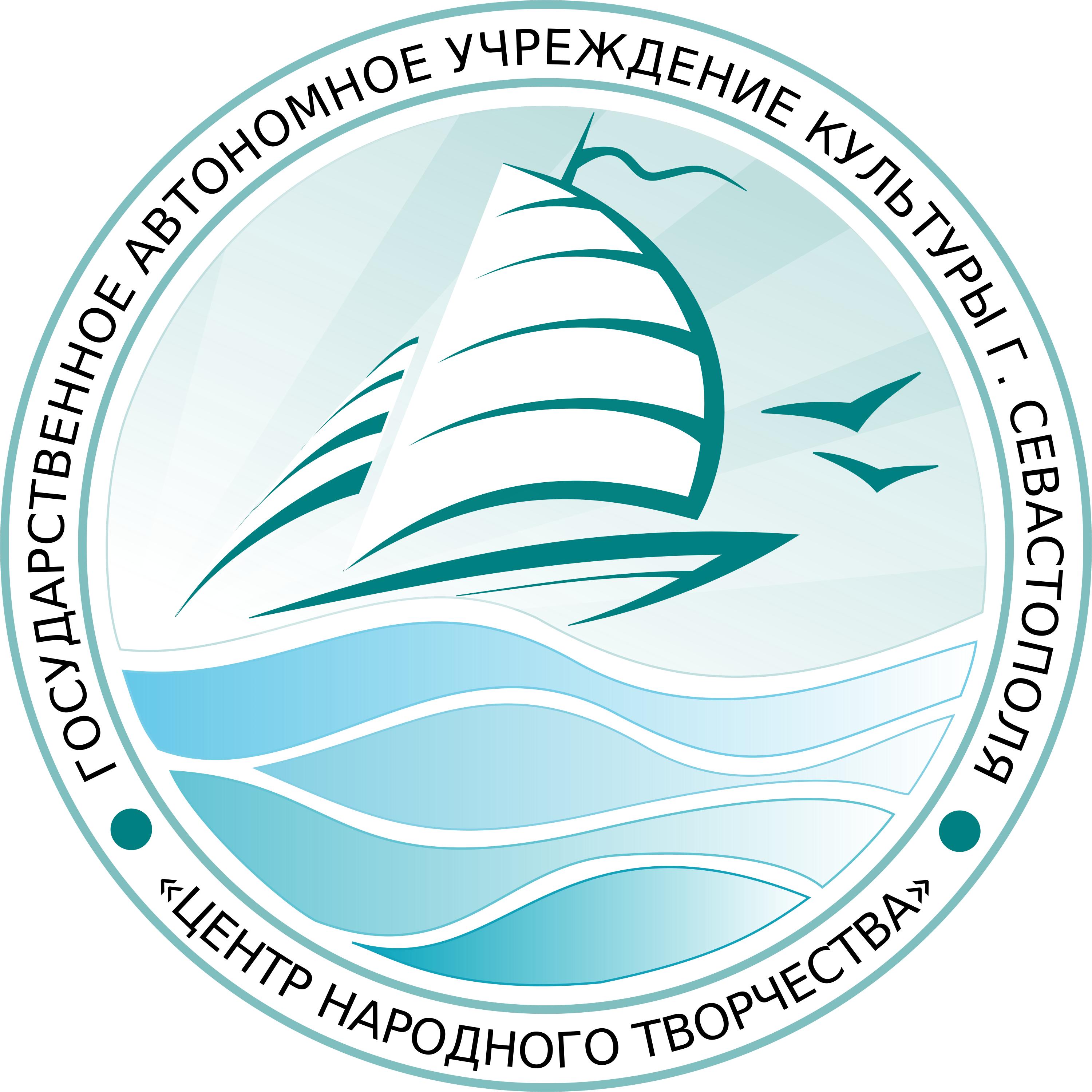  ГОДОВОЙ ОТЧЕТо работе за 2019 годСевастополь, 2019 г.Содержание отчетаРаздел 1. Общие сведения об учрежденииПолное наименование учреждения по Уставу -Государственное автономное учреждение культуры города Севастополя «Центр народного творчества»; Сокращенное наименование учреждения по Уставу – ГАУК «ЦНТ»; на английском языке — Folk Art Center.Адрес учреждения – 299011, г. Севастополь, бульвар Приморский, 15Тел./E-mail - (8692) 54-06-45; cnt.sevas@mail.ru.ИНН/КПП — 9204561508/920401001ОКВЭД - 90.0 (основной вид - деятельность.творческая, деятельность в области искусства и организации развлечений); дополнит.: 90.01 - деят.в обл.исполнит.искусств; 90.03-деят. в обл.худ.творч.; 90.04-деят.учрежд.культуры и иск.; 93.29-деят.зрелищно-развлек.прочаяДата создания учреждения - создано на основании   Постановления     Правительства    Севастополя   от 11.12.2014 № 569 «О создании учреждений культуры города Севастополя».Учредитель – Главное управление культуры города Севастополя.    Является  юридическим лицом, правовое положение которого определяется действующим законодательством РФ - Устав.Наличие учредительного документа – Устав (утверждён Приказом Главного управления культуры г.Севастополя от 14.12.2018 г. №410).Свидетельство о внесении записи в Единый государственный реестр юридических лиц за государственным регистрационным номером  1169204056746 от 27.06.2016 г..Наличие утвержденного Коллективного договора – нет.Финансовое обеспечение выполнения государственного задания ГАУК «ЦНТ» осуществляется в виде субсидий из бюджета города Севастополя и иных не запрещенных федеральными законами источников.      ГАУК «ЦНТ» по своему усмотрению вправе выполнять работы, оказывать услуги, относящиеся к его основной деятельности, для граждан и юридических лиц за плату и на одинаковых при оказании однородных услуг условиях в порядке, установленном федеральными законами.Раздел 2. Достижения учреждения за 2019 год1. В  2019 году  Государственное автономное учреждение культуры города Севастополя «Центр народного творчества» в рамках выполнения государственного задания на 2019 год, утвержденного Главным управлением культуры города Севастополя 16 января 2019 г. (с изменениями  от 13 сентября 2019 г.), провело 96 культурно-массовых мероприятий на бесплатной основе, из них в 1 квартале -24, во 2 квартале- 40, в 3 квартале-28, в 4 квартале - 4  культурно-массовых мероприятия на бесплатной основе, что соответствует выполнению государственного задания на 100%. В 2019 году учреждением обеспечено проведение значимых культурно-массовых мероприятий   с участием любительских и профессиональных творческих коллективов города, гостей города и приглашённых звёзд российской эстрады на пл. им.П.С.Нахимова, открытых городских площадках, Эстраде Приморского бульвара, в отдаленных и малонаселенных районах пригородной зоны с использованием мобильного автоклуба ГАУК «Центр народного творчества»; оказано содействие в организации и проведении торжественных мероприятий, посвященных праздничным и юбилейным датам,  региональных самодеятельных конкурсов по видам искусств; обеспечено участие творческих коллективов в культурно-массовых мероприятиях, фестивалях и конкурсах других регионов России, участие региона в федеральной программе «Большие гастроли», проведение цикла мероприятий в рамках Большого театрального фестиваля; организовано проведение праздничных фейерверков, посвященных государственным праздникам; организовано обеспечение мероприятий цветочной продукцией, подарочной. полиграфической и другой продукцией; предоставлены сопутствующие услуги по проведению городских культурно-массовых мероприятий.2. В 2019 г.   свою работу начал методический отдел ГАУК «ЦНТ», который за период работы с целью оказания методической помощи провёл 4 семинара для работников учреждений культуры и 11 выездных методических дней преимущественно в клубных учреждениях сельской зоны Орлиновского центра культуры и досуга, Балаклавской централизованной клубной системы, Культурного комплекса «Корабел».Также проводилась работа по взаимодействию  с региональными и федеральными домами и центрами народного творчества.		3. Для выполнения мероприятий по видам деятельности учреждения организованы работы по выполнению капитального ремонта помещений по адресам: проспект Победы, 44д; ул. Ленина, 39. Контракты на выполнение работ заключены в 2019 году, сроки сдачи работ установлены на 1 квартал 2020 года.Автобусами учреждения в рамках государственного задания осуществлено 115 выездов для перевозки артистов, перевезено 4370 пассажиров.  Организована работа по обеспечению безопасности дорожного движения при эксплуатации автотранспорта. Выполнялись  мероприятия по повышению материально-технической оснащенности учреждения: приобретены мультикор, стабилизатор, подиум.	4. В 2019 г. в учреждении ГАУК г.Севастополя «Центр народного творчества»  создано волонтёрское формирование и  утверждено Положение о добровольчестве (волонтёрстве) в сфере культуры г.Севастополя от 10.09.2019 г. на основании приказа Главного управления культуры г.Севастополя от 28.08.2019 г. № 274 «Об утверждении Положения о добровольчестве (волонтёрстве)   в   сфере   культуры г.Севастополя и назначении ответственных в соответствии  с Федеральным законом от  11.08.1995 № 135-ФЗ «О благотворительной деятельности и добровольчестве (волонтёрстве)», в целях реализации региональной составляющей национального проекта «Культура» в части мероприятия «Вовлечено 306 волонтёров в программу «Волонтёры культуры», регионального проекта «Творческие люди». Волонтёрское формирование создано    в целях поддержки общественно значимых социокультурных инициатив, проектов и программ, в том числе в рамках детского и молодежного движения; сохранения и развития культурных традиций, пропаганды культурных ценностей города Севастополя; содействия развитию творческого потенциала граждан, в том числе детей и молодежи; предоставления возможности гражданам проявить себя, реализовать свой потенциал и получить заслуженное признание посредством их вовлечения в социокультурную практику. 		В 2019 году проводилась работа по привлечению в формирование участников на добровольной основе,в т.ч.  работа на  информационном  портале «Добровольцы России.рф»,  проведению обучающих семинаров,  культурно-массовых мероприятий учреждения с участием волонтёров. На сумму 100000,00 руб. (бюджетные средства города Севастополя) была закуплена имиджевая  одежда для волонтёров (жилеты, кепки, банданы).	Деятельность волонтёров осуществлялась  по направлениям: работа с детьми, благоустройство и экология, фотоотчеты мероприятий. 	Волонтёры приняли участие в проведении  культурно-массовых мероприятий на пл. им. П. С.Нахимова: 4 ноября, в День народного единства, при проведении праздничной концертной программы на пл. им. П.С. Нахимова волонтёры оказали помощь в поддержании порядка в артистических гримёрных  и на территории площади.	14 ноября  в помещении Центральной библиотеки им. Л.Н. Толстого сотрудники ГАУК «Центр народного творчества» совместно со специалистами Управления  по делам молодёжи и спорта провели для семинар для сотрудников ГАУК «ЦНТ», школьников и студентов  по волонтёрскому движению «Перспективы деятельности волонтёров Севастополя в сфере культуры», на котором рассматривались вопросы о единой информационной системе «Добровольцы России. РФ», регистрации на портале, преимущества волонтёрской деятельности.	21 декабря на открытии Главной новогодней ёлки Севастополя активную поддержку  в проведении  мероприятия оказали  участники волонтёрского формирования ГАУК «Центр народного творчества», проводившие работу по следующим направлениям:  помощь   аниматорам в проведении игр и конкурсов с детьми и взрослыми,  поддержание порядка в артистической палатке и на территории площади, фотоотчёт мероприятия. 	24 декабря добровольцы  волонтёрского формирования ГАУК «Центр народного творчества» приняли участие в организации и проведении выдачи на Губернаторской ёлке   в театре им. А.В. Луначарского  новогодних   подарков  детям  - победителям  международных, всероссийских и региональных  смотров,  фестивалей, конкурсов и спортивных соревнований города Севастополя.	28 декабря  в учреждении состоялась встреча с участниками волонтёрского формирования, на которой подводились итоги работы волонтёрского формирования ГАУК «Центр народного творчества» в 2019 году, обсуждались вопросы по плану работы на 2020 год.                                                         Раздел 3. Культурные события  в  2019 г.                                                                    В 2019 году ГАУК «Центр народного творчества» обеспечил проведение  значимых городских культурно-массовых мероприятий   на пл.им.П.С.Нахимова, открытых площадках, Эстраде Приморского бульвара, а также в отдаленных  районах и городе с использованием передвижного культурного центра - мобильного автоклуба ГАУК «ЦНТ» согласно  Плану культурно-массовых мероприятий ГАУК «Центр народного творчества» на 2019 г.  и дополнительным заявкам в течение года .                                                                                             Культурно-массовые мероприятия                                                        на  площади  им.П.С.Нахимова в 2019 году	7 января на площади им. П.С.Нахимова  прошёл  праздничный Рождественский концерт с участием образцового фольклорного ансамбля «Калинка» Севастопольского Дворца детского и юношеского творчества. Все православные севастопольцы и гости города смогли принять участие в молебне, который по  традиции завершает  Общегородской  Рождественский Крестный ход на  главной площади города Севастополя. Благочинный Севастополя  протоиерей Сергий Халюта, председатель Законодательного собрания  Севастополя  Екатерина Алтабаева, представитель Федерального собрания РФ от Республики Крым Ольга Ковитиди  сердечно поздравили  всех  горожан  с  праздником Рождества Христова и  искренне пожелали  всего самого доброго и светлого  севастопольцам  их семьям. 	23 февраля на пл.им. П.С.Нахимова состоялся большой праздничный концерт, посвященный  празднованию Дня Защитника Отечества и Дня народной воли. В торжественной обстановке на главной сцене города-героя севастопольцев поздравляли творческие коллективы и солисты Культурно-информационного центра, Севастопольского центра культуры и искусств, Культурного комплекса «Корабел». Концертная программа, в которую вошли песни о воинской доблести, о России, о моряках — черноморцах, стала признанием в любви защитникам Отечества, в их адрес звучали самые сердечные поздравления и добрые пожелания. Финальным аккордом программы стал гимн города-героя — «Легендарный Севастополь», который в едином порыве вместе с артистами пела вся площадь. Затем красочный фейерверк озарил  небо над акваторией Севастопольской бухты.   	18 марта 2019 г..  на пл. им.П.С.Нахимова  обеспечено проведение  большого праздничного  концерта, посвященного  5-й годовщине   Дня возвращения   Севастополя в Россию. В концертной программе  приняли участие   приглашенные звезды  российской эстрады: Александр Маршал, Стас Пьеха, Вика Цыганова, Юлия Савичева, Ольга Кормухина, Елена Максимова, музыкальные группы «Город 312», «Земляне», «Градусы»,Олег Шаумаров - участник телепроекта Первого канала  «Голос» и др. Закончился концерт праздничным  фейерверком. Мероприятие посетили  севастопольцы и гости города-около 25.000 человек.   	 
	9 мая  на площади им.П.С.Нахимова  прошел  большой праздничный концерт, посвященный 74-й годовщине Победы в Великой Отечественной войне 1941-1945 и 75-й годовщине со Дня освобождения Севастополя от немецко-фашистских захватчиков. В концерте приняли участие сводный юнармейский хор, школа-студия Аллы Духовой «Тодес» Ансамбль песни и пляски Черноморского Флота, Диана Гурцкая, Заслуженный артист Российской Федерации Алексей Глызин, золотой состав группы «Комбинация»  Алена Апина и Татьяна Иванова, Витас, Ансамбль песни и пляски ЧФ РФ «День Победы». По окончании концерта  состоялось  праздничное пиротехническое шоу.			 В соответствии с распоряжением Губернатора г.Севастополя от 31.05.2019 № 272-РГ «Об организации проведения и обеспечении безопасности в время проведения мероприятий, приуроченных ко Дню России и 236-й годовщине со дня основания города Севастополя, обеспечено  проведение  ряда   мероприятий:	8 июня  на пл.им.П.С.Нахимова состоялась торжественная церемония закрытия конкурса по воздушной выучке экипажей Вооруженных Сил Российской Федерации «Авиадартс-2019», танцевальный флэшмоб в рамках проведения Севастопольского офицерского бала,12 июня на пл.им.П.С.Нахимова   выступил джаз-оркестр ГБУОУ г.Москвы «Государственное училище духового искусства» (рук.-И.Бутман),состоялся марш-парад и гала-концерт участников 3-го Всероссийского фестиваля военных оркестров войск Национальной гвардии России «Всегда на страже-2019».	14 июня в на пл. им.П.С.Нахимова  состоялась  праздничная концертная программа, посвященная  Дню города Севастополя. В концерте приняли  участие творческие коллективы г.Севастополя: школа-студия Аллы Духовой «Тодес», народный вокальный ансамбль «Ремикс»  	КК «Корабел», солисты Мария Мандзий, Вячеслав Музыченко, Дмитрий Морозов, заслуженная артистка России Ольга Панкратова, Ангелина Астахова КИЦ,  солистка Снежана Варданашвили, автор-исполнитель, заслуженный деятель искусств Крыма Сергей Бурштейн, вокальный ансамбль «Жар-птица», группа «Мюзик-экс», солистка Оксана Дунаева  СЦКИ, шоу-группа «Гуляй, душа» БДК, солистка КК «Корабел», заслуженная артистка Украины Татьяна Барткова, звёзды российской эстрады: группа «Блестящие», М.Суханкина и группа «Мираж», группа «Дискотека Авария». По окончании концертной программы зрителей радовал праздничный фейерверк.	28 июля на площади им. П.С.Нахимова состоялся праздничный концерт, посвященный Дню Военно-Морского Флота России и 80-летию самого главного для Севастополя праздника. ГАУК «Центр народного творчества» принял участие в техническом обеспечении проведения концерта. С тематической программой перед севастопольцами и гостями города выступили оркестр штаба Черноморского Флота, вокальный ансамбль «Сюрприз» Севастопольского Дворца детского и юношеского творчества, вокальная студия «Фантазия» Севастопольского Дома офицеров, народный вокальный мужской коллектив «Морская душа», дуэт в составе заслуженной артистки Украины Татьяны Бартковой и Рафика Асадова, артисты Артём Фёдоров и Алина Барановская Культурного комплекса «Корабел», вокальный ансамбль «Триколор» юнармейского отряда Дома офицеров Черноморского флота, заслуженная артистка России Анна Масорина и победитель Всероссийского конкурса «Семья года» вокально-инструментальный ансамбль «Семейный альбом», заслуженная артистка России Юлия Панова, артисты Дворца культуры рыбаков заслуженная артистка России Ольга Панкратова, Вячеслав Музыченко, Мария Мандзий, Ирина Князева, заслуженный артист Севастополя Дмитрий Морозов, группа Республики Крым «Крым-Россия-навсегда», гости из Луганской Народной Республики группа «Новороссия».    	11 августа ГАУК «Центр народного творчества»  принял участие в техническом обеспечении  проведения на пл.им. П.С.Нахимова   культурно-массового мероприятия  в рамках «ХХIV Байк-шоу «Тень Вавилона» в городе Севастополе.	4 ноября на площади им. П.С. Нахимова ГАУК «Центр народного творчества» обеспечило проведение  праздничного мероприятия в честь Дня народного единства. В этот день вся страна чтит исторические события, повлекшие за собой объединение    огромной нации   против врага. Перед севастопольцами со своей речью выступили врио Губернатора Михаил Развожаев, Председатель Законодательного собрания Владимир Немцев, сенатор от города Севастополя в Совете Федерации Екатерина Алтабаева и заместитель командующего Черноморского флота по военно-политической работе контр-адмирал Игорь Курочкин. Со сцены звучали слова о неповторимой, красивой, богатой русской земле, славных исторических событиях и объединённой нации. Для севастопольцев в концертной программе свою любовь к Родине выразили творческие коллективы Дворца культуры рыбаков, Севастопольского центра культуры и искусства, Балаклавского Дворца культуры, национально-культурные общества, заслуженные артисты России, Крыма и Севастополя. 	21 декабря    ГАУК «Центр народного творчества»  обеспечил проведение музыкально-театрализованного представления «Сказочное путешествие» на открытии Главной новогодней ёлки Севастополя. Юные  и взрослые зрители  смогли поучаствовать в интерактивных играх и конкурсах   с участием аниматоров Дворца культуры рыбаков, Балаклавского Дворца культуры, Терновского и Орлиновского центров культуры и досуга. За участие   в конкурсах  зрители получали сладкие подарки — севастопольские медово - имбирные пряники. В  программе приняли участие артисты Севастопольского театра юного зрителя.   Ярким и запоминающимся  стал эпизод «Путешествие с Грифоном», подготовленный артистами Севастопольского академического русского драматического театра им.А.В.Луначарского и ансамбля песни и пляски Черноморского флота. Дружными аплодисментами  дети и взрослые встречали   Деда Мороза и Снегурочку. Со cловами поздравления  и теплыми новогодними пожеланиями к зрителям обратился врио Губернатора  города Севастополя Развожаев Михаил  Владимирович. 	 Новогодней концертной программой гостей праздника радовали творческие коллективы города: образцовый вокальный ансамбль «Маленький принц», народный ансамбль традиционной культуры «Марьины кудесы», солисты Мария Мандзий, Ирина Князева, Вячеслав Музыченко, заслуженная артистка России Ольга Панкратова, заслуженный артист Севастополя Дмитрий Морозов, Анна Коржова Дворца культуры рыбаков, образцовый ансамбль «Веснушки», народный вокальный ансамбль «Севастопольские чайки» Севастопольского центра культуры и искусств, народный вокальный ансамбль «Ремикс», солистка заслуженная артистка Украины Татьяна Барткова Культурного комплекса «Корабел».  Активную поддержку  в проведении    открытия Главной новогодней ёлки Севастополя  оказали  добровольцы волонтёрского формирования ГАУК «ЦНТ», которые  помогали  аниматорам в проведении игр и конкурсов с детьми и взрослыми,  поддерживали чистоту и  порядок  в артистической палатке и на территории площади,  фотографировали  мероприятие. Завершился праздник   красочным  новогодним фейерверком. 	          31 декабря в г.Севастополе на площади им. П.С. Нахимова прошла традиционная праздничная концертная программа «Встреча Нового 2020 года». Организаторы мероприятия — ГАУК «Центр народного творчества» и ГБУК «Севастопольский центр культуры и искусств».Весёлую новогоднюю концертно - развлекательную программу севастопольцам и гостям города дарили профессиональные творческие коллективы: группа «Мюзик-экс» и вокальный ансамбль «Жар-птица». Состоялась долгожданная встреча с самым главным персонажем праздника-Дедом Морозом. Прозвучали праздничные новогодние поздравления Президента России, руководителей города Севастополя и командования Черноморского флота. В полночь небо над площадью засверкало разноцветными огнями праздничного фейерверка. Программу продолжила новогодняя дискотека.                                                                      Культурно-массовые мероприятия                                                              Эстрады Приморского бульвара  в 2019 годуЛетняя Эстрада Приморского бульвара традиционно остается одним из самых любимых мест отдыха  севастопольцев и гостей города Севастополя.      В 2019 году Эстрада Приморского бульвара   работала  с 01 января  до 04 августа.На сценической площадке проводились   концерты артистов различных музыкальных направлений, музыкальные фестивали с участием  фольклорных  и эстрадных коллективов, хореографических коллективов, хоров, симфонических оркестров, оркестров духовых и народных инструментов.  На летней Эстраде Приморского бульвара  в рамках  праздников, конкурсов, фестивалей народного творчества,     праздничных концертов  выступили творческие коллективы, солисты  города и творческие коллективы - гости города: профессионалы и любители. Проводились  праздники к знаменательным датам и государственным праздникам с участием учреждений культуры, образования, спорта, предприятий, общественных организаций, спортивных  и молодежных организаций, детско-юношеских клубов. Свое творчество зрителям дарили   театральные коллективы Севастополя и гостей  города, проходили  встречи участников автопробегов, мероприятия Парусной регаты, праздники исторических клубов т.д. Эстрада Приморского бульвара становится все более привлекательным местом для проведения международных и всероссийских  конкурсов и фестивалей, что  радует   не только севастопольцев, но и гостей  города.	1 января на Эстраде Приморского бульвара с  праздничной новогодней  программой выступили участники севастопольской группы «Курага», в исполнении которых прозвучали хиты российской и зарубежной популярной и рок-музыки.	2,6,12 января свое творчество севастопольцам и  гостям города дарили участники популярной   группы  «Rock-n-roll Gang Fellas”.           		13    января  с  новогодней программой «Этот Старый Новый год»  на сцене Эстрады Приморского бульвара выступили участники севастопольских вокально-инструментальных групп. 	20  января состоялся  концерт  группы «Rock-n-roll Gang Fellas” в рамках проекта «Музыка становится ближе».	24,25,29,30 и 31 января  состоялись концерты севастопольских вокально-инструментальных  групп  в рамках проекта «Джем». 	1, 3,5,10  февраля   на сцене Эстрады Приморского бульвара выступили участники  вокально-инструментальных групп.		17 февраля на сцене Эстрады Приморского бульвара  состоялся благотворительный концерт с  участием вокально-хорового ансамбля «Шоу-группа «Арденте» Севастопольского центра культуры и искусств. Продолжили  программу  участники группы «Rock-n-roll Gang Fellas”.         18 февраля состоялся концерт участников севастопольских вокально-инструментальных групп.            6 и 7 марта   выступили участники  вокально-инструментальных групп города в рамках проекта «Джем на Приморском».	 8 Марта, в Международный женский день,состоялся большой праздничный концерт с участием группы «Rock-n-roll Gang Fellas” и приглашенных участников ВИА города.             9 , 10 ,17 марта для  вновь звучали  песни и композиции  в исполнении группы «Rock-n-roll Gang Fellas”.	 6 апреля в тёплый субботний день  детские творческие коллективы  Севастопольского центра культуры и искусств  подарили   жителям и гостям  Севастополя  “Весенний концерт  на  «Ракушке». Перед зрителями выступили  образцовый вокальный ансамбль «Веснушки» и образцовый ансамбль бального танца «Радуга». Каждый  из  них подготовил и  представил зрителям часовую программу. 	7 апреля к Всемирному Дню здоровья на Эстраде Приморского бульвара прошло  социально значимое общегородское мероприятие, посвященное Всемирному Дню здоровья при участии «Центра лечебной физкультуры, спортивной медицины и медицинской профилактики». День здоровья отмечается 7 апреля, начиная с 1950 года. Всемирная организация здравоохранения посвящает этот праздник различным темам – от борьбы с полиомиелитом или инфекционными болезнями до безопасности пищевых продуктов. В этом году Всемирный День здоровья посвящён правильному питанию. В мероприятии приняли участие детские спортивные коллективы: акробатический балет «Шадоус», Федерация чир-спорта г.Севастополя, РОО «Волонтеры медики», Севастопольское отделение ОМОО "Ассоциация студенческих спортивных клубов России". Фитнес-тренеры провели для всех присутствующих спортивную зарядку. Состоялось вручение призов победителям «флешмоба» («Центр лечебной физкультуры, спортивной медицины и медицинской профилактики» запустил флешмоб к Всемирному Дню здоровья: с 01 по 06 апреля все желающие публиковали  в социальной сети «ВКонтакте» фотографии на тему «Правильное питание» и «Физическая активность» с хэштегами #будьздоровсевастополь_пп и #будьздоровсевастополь_зож. С помощью генератора случайных чисел  были  определены шесть победителей – по три в каждой номинации) 		27 и 28 апреля своё творчество зрителям дарили музыканты вокально-инструментальных групп города.		1 мая с  большой концертной программой, посвященной Празднику Весны и труда, на Эстраде Приморского бульвара выступили творческие коллективы учреждений культуры города: Культурного  комплекса «Корабел»: творческий коллектив «Веселые нотки» Дома культуры с. Вишневое, народный фольклорный ансамбль «Раздолье»; Балаклавской централизованной клубной системы: ВИА  «Импульс» , образцовый хореографический ансамбль «Фантазия», народный вокальный ансамбль «Хорошее настроение», народный ансамбль казачьей песни «Тавричане», детский музыкально - развивающий кружок «Потешки», подростковый музыкально – развивающий кружок «Гармония», хореографический коллектив «Амадина», вокальный ансамбль «Околица»; Культурно-информационного центра: ансамбль барабанщиц, народный ансамбль эстрадного танца «Мистериум», народный ансамбль любителей русской песни «Играй, гармонь»; Балаклавского Дворца культуры: шоу-группа «Звёздочки», вокальный ансамбль «Жемчужины России», вокальный ансамбль «Ренессанс».		3,4,5  мая участники проекта (вокально-инструментальные группы) «Джем на Приморском» радовали зрителей оригинальной концертной программой.		9 мая на Эстраде Приморского бульвара состоялась большая праздничная программа, посвященная 74-й годовщине Победы в Великой Отечественной войне 1941-1945 и 75-й годовщине со Дня освобождения Севастополя от немецко-фашистских захватчиков. Праздничную программу  открыли талантливые участники VII-го Международного молодежного литературно-музыкального фестиваля «Русский мир - КлиментФест»- вокалисты, поэты, барды и танцоры. Перед началом концерта  состоялось торжественное награждение дипломами и грамотами участников и организаторов фестиваля. Церемонию награждения провела заместитель начальника Главного управления культуры г. Севастополя, начальник Управления культурной политики и развития искусства А.Г. Бузанова. В  концертной программе фестиваля приняли участие победители, лауреаты и члены жюри фестиваля. В рамках праздничного концерта состоялся концерт участников Всероссийского открытого детского фестиваля «Дети России» г. Москва. Праздничную  программу «С Днем Победы, Севастополь!» подарили зрителям   участники  народного вокального ансамбля «Хорошее настроение» Балаклавской централизованной клубной системы. Вечером  перед зрителями  выступили участники вокально-инструментальных групп в рамках проекта «Джем на Приморском».	10 мая состоялся  концерт вокально-инструментальных  групп в рамках проекта «Джем на Приморском».	11 и 12  мая в рамках праздничных мероприятий, посвященных 74-й годовщине Победы в Великой Отечественной войне 1941-1945 и 75-й годовщине со Дня освобождения Севастополя от немецко-фашистских захватчиков, с концертной программой выступили  творческие коллективы Культурного комплекса «Корабел»: народный фольклорный  коллектив  песни «Раздолье» и народный  коллектив народного танца «Севастополь», вокальная студия «Флэш», народный  мужской вокальный  коллектив «Морская душа».	13 мая, в  День Черноморского Флота, на сцене Эстрады Приморского бульвара  состоялся праздничный концерт с участием  творческих коллективов из Новосибирской области и Алтайского края-победителей патриотических фестивалей Сибирского федерального округа: хореографический коллектив из  г.Бийска «Веретенце», победители Сибирского фестиваля патриотической песни «Офицеры России»- вокальная группа «Авиатор» г. Обь Новосибирской области, юные  талантливые исполнители-вокалисты  Софья Шпак и Екатерина Голендухина.	18 мая   на Эстраде Приморского бульвара состоялся торжественный вечер чествования учащихся языковой школы «Тип-топ», сдавших экзамены на Кембриджские сертификаты. В  мероприятии приняли участие городские творческие коллективы: хореографический ансамбль «Бригантина» Дома офицеров Черноморского Флота и участники школы вокала студии Светланы Алыповой.	19 мая на сцене Эстрады Приморского бульвара  прошло торжественное мероприятие и концерт, посвященный 97-летию Пионерии. В ряды Севастопольской пионерской организации им. В.И.Ленина  приняли новых пионеров. С поздравительным словом ко всем присутствующим обратились первый секретарь  Севастопольского горкома КПРФ В.М. Пархоменко и секретарь горкома комсомола Александр Черемёнов. В празднике приняли участие творческие коллективы: вокальная студия «Флэш» КК «Корабел», народный коллектив эстрадного танца «Импульс» Культурного комплекса «Корабел».	Праздничную концертную программу, посвященную Дню детских организаций, продолжили творческие коллективы  Севастопольского центра культуры и искусств: эстрадный вокальный ансамбль «Мюзики» и народный вокальный ансамбль «Севастопольские чайки».		24 мая на летней площадке Эстрады Приморского бульвара в г. Севастополе состоялась большая праздничная программа в рамках Всероссийской акции ко Дню славянской письменности и культуры. В программе приняли участие  представители Правительства города Севастополя, Севастопольского Благочиния.  Перед зрителями с концертной программой выступили детский хор Свято-Владимирского собора в Херсонесе,  творческие коллективы Балаклавского Дворца культуры, Балаклавской централизованной клубной системы, севастопольские поэты, почетные гости из Республики Беларусь, Украины, Сербии, России - участники  XXVIII Международного  кинофорума «Золотой Витязь». Своим творчеством зрителей порадовали народный артист России Николай Бурляев,  народный артист Украины Михаил Голубович, заслуженный  артист  Украины Алексей Колесник, заслуженный деятель искусств Беларуси Сергей Катьер, народный артист Беларуси и России Владимир Гостюхин, актриса Ивана Жигон, Йован Маркович, Светан Страхинич (Сербия), Олга Маркова, Иван Иванов (Болгария). Программу продолжили члены севастопольского  Клуба любителей истории и литературы, которые  подарили зрителям  поэтический час «Источник мудрости духовной», посвященный Дню славянской письменности и культуры.24 мая вечером  на летней площадке Приморского бульвара в городе Севастополе чествовали  победителей и призеров Спартакиады студентов Севастополя- 2019, в которой приняли участие 7 команд самых лучших вузов  города  Севастополя.	25 мая на Эстраде Приморского бульвара с программой "Рок-н-ролл в парках" выступили юные спортсмены Севастопольской Федерации акробатического рок-н-ролла.	26 мая на Эстраде Приморского бульвара в рамках  Vl Всеармейского смотра-конкурса ансамблей песни и пляски Вооруженных Сил Российской Федерации состоялся концерт Ансамбля песни и пляски "Красная звезда" Ракетных войск стратегического назначения Вооруженных Сил Российской Федерации г.Москва.26 мая вечером на Эстраде Приморского бульвара свое творчество севастопольцам и гостям города дарили участники творческих коллективов Дворца культуры "Севастопольский".  		 27 мая  в рамках VI Всеармейского смотра-конкурса ансамблей песни и пляски Вооруженных Сил Российской Федерации на сцене Эстрады Приморского бульвара состоялся концерт Ансамбля песни и пляски Краснознаменного Центрального военного округа ВС РФ г.Екатеринбург.	28 мая на Эстраде Приморского бульвара прошел  концерт Краснознаменного Ансамбля песни и пляски Тихоокеанского Флота, проходивший в рамках VI Всеармейского смотра-конкурса ансамблей песни и пляски Вооруженных Сил Российской Федерации. 	29 мая на Эстраде Приморского бульвара в рамках Комплексной программы мероприятий патриотического воспитания и просвещения "Город-герой Севастополь - город героев" прошел 1 день фестиваля-конкурса детского и юношеского творчества "Ушаков. Севастополь. Победа. Россия",организованный Русской общиной Севастополя, Департаментом образования Севастополя при  поддержке Центра народного творчества.		29 мая вечером на Эстраде Приморского бульвара в торжественной обстановке награждали победителей и призеров Первенства детско-юношеской футбольной Лиги города Севастополя. 	30 мая перед зрителями Эстрады Приморского бульвара  выступили ведущие поэты Севастопольского регионального отделения Союза писателей России  с программой  "Союз писателей России представляет: поэтическая композиция в трёх частях: 1.Праздник славянской письменности и культуры; 2. Вояж Екатерины; 3.Севастополь- город славы". Ведущий программы - председатель Севастопольского регионального отделения Союза писателей России, главный редактор республиканского издания "Литературная газета +Курьер культуры:Крым-Севастополь"Татьяна Воронина. Поэтические произведения исполнили Татьяна Халаева, Александр Федосеев, Людмила Гусельникова, Николай Ильченко,Татьяна Шорохова, Людмила Непорент, Виталий Фесенко,Ирина Поливцева. В этот же вечер прошел творческий  вечер заслуженного артиста России Леонида Серебренникова в рамках XVIII Международного кинофорума «Золотой Витязь». Выпускник театрального училища им. Щепкина, Леонид Серебренников - известный исполнитель песен отечественных и зарубежных композиторов, старинных русских городских романсов.  Прозвучали шлягеры на языке оригинала, песни из репертуара В.Ободзинского, Е.Мартынова, Френка Синатры, Элвиса Пресли, Джо Дассена и др. 	6 и 8 июня в рамках проекта «Джем на Приморском» на Эстраде Приморского бульвара выступили участники севастопольских вокально-инструментальных групп.  	10 июня на Эстраде Приморского бульвара выступили творческие коллективы из  гг. Москва,Тюмень,Омск с программой «Из Сибири с любовью», посвященной Дню России и Дню города Севастополя, в  рамках Международного конкурса-фестиваля детского и юношеского творчества «Сто друзей». В фестивале также приняли участие творческие коллективы Севастополя: народный фольклорный коллектив «Горлица» ГБУК КК «Корабел» и вокальный ансамбль «Неразлучные друзья» СОШ № 8. 	11 июня в торжественной обстановке на Эстраде Приморского бульвара состоялось открытие Парусной регаты в рамках традиционных Всероссийских соревнований по парусному спорту "Кубок Крыма-2019". На сцене Эстрады Приморского бульвара выступили участники вокально-инструментальных групп города.	15 и 16 июня на сцене Эстрады Приморского бульвара с программой, посвященной Дню города Севастополя, выступили участники вокально-инструментальных групп в рамках проекта «Джем на Приморском».	17,19,20 июня на сцене выступали участники вокально-инструментальных групп.	21 июня  севастопольцев и гостей города своим творчеством радовали участники  группы «Курага» г.Севастополя.	22 июня на Эстраде Приморского бульвара при поддержке ГАУК «Центр народного творчества» прошли мероприятия, посвященные  трагической дате в истории нашей страны - началу  Великой Отечественной войны. С большой концертной программой, организованной Культурным комплексом «Корабел»  совместно с ОД «Бессмертный полк» (председатель - Федорин Василий Сергеевич), выступили участники творческих коллективов учреждения. 	Тематическую концертную программу, подготовленную СРО «Дети войны» (председатель-Цысарь Анна Федоровна), продолжили творческие коллективы Дома культуры с. Любимовка КК «Корабел», вокальный ансамбль «Жар-птица» Севастопольского центра культуры   искусств и др.     23 июня  на сцене Эстрады Приморского бульвара   состоялся концерт русского оркестра народных инструментов «Жемчужина России» Культурно-информационного центра г. Севастополя в рамках XIII Международного конкурса-фестиваля народной музыки и танца «Самородки-2019» и Международного дня музыкантов-народников.	23 и 24 июня  на сцене выступили участники вокально-инструментальных групп Севастополя.
	26 июня на Эстраде Приморского бульвара при поддержке ГАУК «Центр народного творчества» состоялась творческая встреча гармонистов Севастополя, Москвы, Беларуси, проходившая в рамках III Всероссийского фестиваля «Играй, гармонь» в Крыму». Своим творчеством зрителей радовали народный гармонист России Сергей Борискин (г.Москва,)Денис Голуб (Республика Беларусь),Вячеслав Двоеглазов (Ставрополье),Арсений Яйцов (Марий Эл),народный ансамбль «Играй, гармонь» и народный ансамбль народной музыки «Русь»,руководитель севастопольских коллективов -заслуженный гармонист России Петр Савченков.	26 и 29 июня  с концертной программой  выступили участники вокально-инструментальных групп.	28 и 29  июня на сцене Эстрады Приморского бульвара свое творчество зрителям подарили  участники  XIII Международного конкурса-фестиваля народной музыки и танца «Самородки-2019».	28 июня  состоялась программа в рамках литературно-музыкального проекта «Русские поэты-Русскому миру» (автор и ведущий-Константин Свиридов). Прозвучали авторские произведения в исполнении поэта и композитора из Москвы Виктора Пеленягрэ, Александра Акульева из Симферополя, Татьяны Васильевой-лауреата Всероссийских и международных конкурсов,солистки оркестра народных инструментов Волгоградской филармонии,Елены Коро -поэта-авангардиста из Севастополя.	30 июня в рамках проведения ХVI Поэтического Фестиваля «Пристань Менестрелей» на летней эстраде Приморского бульвара прошел музыкально-поэтический концерт финалистов и лауреатов фестиваля. Стало уже доброй традицией в последнее воскресенье июня на Эстраде Приморского бульвара проводить выступления поэтов заключительного фестивального дня. Организатор и президент фестиваля -руководитель Клуба любителей истории и литературы  Балаклавского Дворца культуры Л.В.Матвеева - член Союза писателей России, лауреат пяти литературных премий и международной медали «За вклад в образование и культуру России».Со сцены прозвучали стихи и бардовские песни в стиле авангард, редкий жанр, песенная поэзия, поэзия для детей, сатира и юмор, любовная лирика, гражданская лирика, пейзажная лирика и др. 	 30 июня  образцовый ансамбль «Мир надежд» и вокальная группа «Эврика» Балаклавского Дворца культуры (руководитель -Надежда Мироводова) выступили с  «Летним концертом» для  зрителей и гостей нашего города.В программе прозвучали уже знакомые песни, такие, как: «Держись моряк», «Добрая волна», «Мой папа хороший», а также новые композиции из репертуара коллективов: «Молнии», «Лучшее все впереди», «Алые паруса». «Алые паруса» ребята готовили  и исполнили в заключительный день недавно прошедшего городского фестиваля «Алые паруса». Зрители тепло приветствовали участников коллективов.	 30 июня  на  Летней эстраде Приморского бульвара состоялся  концерт народного ансамбля эстрадной песни «Галатея» Культурного комплекса «Корабел» «Все начинается с любви», руководитель ансамбля – заслуженный работник культуры Крыма Польская Татьяна Петровна.  В программе прозвучали такие песни, как: «Две звезды», «Счастье внутри», «Старый рояль», «Не исчезай», «Как много девушек хороших», «Красиво» и другие. 	4 июля на Эстраде Приморского бульвара состоялся традиционный концерт-реквием, посвященный 77- летию       окончания         героической обороны     Севастополя (1941-42 г.г.) и   памяти его последних защитников. Организаторами    концерта-реквиема      выступили Севастопольский клуб любителей истории города и флота( председатель клуба- капитан 1 ранга в отставке Доскато Олег Глебович) при поддержке Главного управления культуры г.Севастополя и ГАУК "Центр народного творчества". В концерте- реквиеме принимали участие поэты, солисты и творческие коллективы города Севастополя:народный вокальный ансамбль "Хорошее настроение", рук. Г.Ермолаева, юный исполнитель Дамир Грицан, народный мужской вокальный ансамбль "Морская душа", рук. -лауреат Всероссийского конкурса «Наша песня» С. И. Колодяжный Культурного Комплекса "Корабел", солисты: композитор, аранжировщик,автор-исполнитель Вячеслав Демин. Прозвучали стихи в исполнении поэтов и  бардов Севастополя: Халаевой Т., Редько В., Фесенко В.Ф., Баскакова А..Со стихотворением выступил ветеран ВОВ, капитан 2 ранга в отставке, лауреат конкурса чтецов ЧФ РФ Семчук И.Д. На сцене звучали знакомые всем песни военных лет, современные авторские песни о войне, стихи, посвященные обороне Севастополя. Вместе с ведущим вспоминали трагические события 2-й обороны Севастополя. Зритель полностью погрузился в атмосферу военного времени. Концерт, собравший жителей и гостей города, объединил все поколения своей душевностью и теплом. Кульминацией мероприятия стало возложение гирлянд славы как дань памяти всем павшим за Севастополь на черноморскую волну у Памятника затопленным кораблям.
	5 июля большую концертную программу показали гости из г.Санкт-Петербурга — детский творческий коллектив -хореографическая школа «Солнышко Петербурга».Это уже четвертое выступление коллектива в г.Севастополе. В этом году коллектив подарил севастопольцам и гостям города новую программу, посвященную 75-летию освобождения Ленинграда.	Первое  отделение концертной программы "А музы не молчали" было посвящено героям обороны Ленинграда,во втором отделении юные танцоры радовали благодарных зрителей лучшими образцами классического балета, который является визитной карточкой этого замечательного коллектива. Зрители увидели фрагменты хореографического спектакля "Мечты" по мотивам балета П.И.Чайковского. Третье отделение концерта было посвящено колоритным народным танцам разных областей России. В эстрадном блоке юные участники коллектива подарили зрителям оригинальные хореографические композиции "Тарантелла","Ретро-рандеву","Билет на балет","Мэри" и др. Хореографический ансамбль «Солнышко Петербурга»-один из коллективов, чьи воспитанники с гордостью могут сказать, что они занимаются изучением национальных традиций танцевальной культуры Северо-Запада России. Концерт объединил души и сердца жителей двух героических городов - Ленинграда и Севастополя.	6 июля на Эстраде Приморского бульвара состоялось праздничное мероприятие телеканала «ИКС».	7  июля, в канун Дня семьи,любви и верности, на сцене Эстрады Приморского бульвара прошло праздничное мероприятие "Парад счастливых семей", организованное СРОО "Многодеток"(председатель- Елена Величко) при поддержке ГАУК "Центр народного творчества". В торжественной обстановке чествовали супружеские пары,прожившие в счастливом  браке от 10 до 25 лет В программе праздника звучали стихи и песни о любви и семье.Взрослые и дети стали участниками развлекательно-познавательных игр и конкурсов.С яркими концертными номерами перед зрителями выступили дошколята Центра "Успех" (рук.-Дарья Антипенко),студия слинготанцев "Счастье рядом"( рук.-Олеся Пономарева),юные вокалисты школы Маргариты Вирабиной.		13 июля на сцене Эстрады Приморского бульвара при поддержке ГАУК «Центр народного творчества»  состоялся традиционный Фестиваль Мировой Рекордсмен «Верность детству»-2019», который проходит в Севастополе и  Крыму, а также дистанционно по многим городам России  и другим странам с марта по сентябрь 2019 года. Организатор фестиваля - СРОО «Планета творчества «Сатурн» (президент-Светлана Перегудова), которая работает в городе Севастополе на протяжении более 25 лет на общественных началах среди детей, детей с ограниченными возможностями, детей из малообеспеченных семей и многодетных семей, молодежи и ветеранов. В этот день  со сцены звучали весёлые  детские песни и песни о  России и Севастополе в исполнении  народного ВИА «Сатурн». Дети  и подростки участвовали  в музыкально-игровой программе, получали призы и подарки. В заключение фестиваля награждали победителей фестиваля.	  14 июля на сцене Эстрады Приморского бульвара отмечали 30-летие  творческой деятельности народного ансамбля любителей русской песни «Играй, гармонь»(руководитель -Игорь Вовненко) Дворца культуры рыбаков. Мероприятие проходило в рамках празднования Дня рыбака. В праздничном концерте прозвучали русские, белорусские, украинские и казачьи песни, песни про рыбаков: «У рыбака своя звезда», «На рыбалке». Порадовали зрителей весёлые  инструментальные произведения, исполненные на традиционных русских народных инструментах. Завершился концерт песней «Широка страна моя родная», которую участники пели вместе со зрителями.	 18 июля на Эстраде Приморского бульвара состоялся литературно-музыкальный вечер, проходивший в рамках проекта Константина Свиридова "Русские поэты-Русскому миру".В этот вечер вспоминали талантливого поэта  Льва  Болдова из г. Ялты, безвременно ушедшего  4 года назад и отметившего бы 17 июля свое 50-летие. К этой дате в Ялте издан сборник стихов Л.Болдова и 59 поэтов из разных концов мира.	Со сцены звучали стихи Льва Болдова и стихи, посвященные светлой памяти поэта в исполнении поэтов и бардов  Севастополя, Крыма,России,знавших поэта лично.В концертной  программе приняли участие председатель ЛИТО им.Н.Озерова Любовь Матвеева, заместитель председателя, главный организатор проекта Константин Свиридов, авторы-исполнители Наталья Прищепа, Николай Хлыстов, Джон Барулин, Андрей Мальцев, Георгий Ленжетов, Марина Зацепина, Марина Барзина, Аделина Барсукова, Марина Бардина, Лариса Михайлова, Антонина Катасова (г.Симферополь), Алексей Кочкин (г.Омск), артист-скрипач Влад Полтавский, трио гитаристов и др.	20 июля  на Эстраде Приморского бульвара   выступили участники  молодёжных творческих групп, работающие в жанре рэп-музыки. В  программе  приняли участие группы  «Бунтарский драйв», «Тащи», «Night Fury mas Bardo».Концерт стал своеобразным  творческим проектом, объединившим исполнителей   Севастополя, Крыма (г.Саки),Санкт-Петербурга,Красноярска.	25 июля на Летней эстраде Приморского бульвара  прошел поэтический час «Памяти В. Высоцкого» в рамках ежегодного фестиваля, который проходит в январе «В. Высоцкий сквозь время. Крым. Севастополь». Почитатели творчества В. Высоцкого каждый год в июле  вспоминают своего любимого поэта в день его смерти. Со вступительным словом выступил ведущий поэтического вечера Валентин Корниенко - руководитель фестиваля «В.Высоцкий. Сквозь время. Крым. Севастополь». Именно Севастополь стал для актера В.Высоцкого трамплином в большое советское кино, в нашем городе проходили съемки фильма «Увольнение на берег», в котором снялся поэт и актер.Свои стихи читали поэт Георгий Ленжетов- «Посвящение В.Высоцкому», Валерий Черножуков- «Посвящение ушедшим поэтам». Звучало много стихов самого поэта. Ярким стало выступление автора-исполнителя Валерия Вербицкого, который пел песни В.Высоцкого и Б.Окуджавы и удивительно проникновенное и трепетное выступление Ларисы Михайловой.	В Севастополе с 3 по 5 августа 2019 года прошел XVI международный некоммерческий фестиваль духовно-патриотической песни «Небо славян», приуроченный ко Дню памяти святого равноапостольного князя Владимира – крестителя Руси. Фестиваль в нашем городе проводится с 2004 года. Девиз фестиваля: «Мы не строим стены, мы возводим мосты».	3 августа на Эстраде Приморского бульвара состоялось торжественное открытие фестиваля при поддержке Главного Управления культуры, Правительства г. Севастополь, Законодательного собрания г. Севастополь, Командования Краснознаменного Черноморского флота, Центра защиты семьи и детства «Русичи» (Севастополь). Инициатором  проведения фестиваля является Севастопольское благочиние. В фестивале приняли участие помощник благочинного протоиерей Стефан Сломчинский и клирик собора святых царственных страстотерпцев иерей Александр Леонов. Отцом Александром был отслужен   молебен о начале доброго дела. Открывал фестиваль оркестр Черноморского флота, профессиональное исполнение которого сразу же привлекло внимание отдыхающих. В конкурсной программе приняли участие авторы и исполнители разных возрастов: взрослые и дети, солисты и коллективы из Севастополя, Крыма, Москвы, Санкт-Петербурга, Твери и Челябинска, всего 31 участник. Работала настоящая военно-полевая кухня.	4 августа на Эстраде Приморского бульвара состоялось награждение участников фестиваля, а также гала-концерт, в котором приняли участие не только финалисты, но и члены жюри.                                        Культурно-массовые мероприятия на открытых площадках  в 2019 году	11 апреля ГАУК «ЦНТ» принял участие в обеспечении   митинга, посвященного Международному дню освобождения узников фашистских концлагерей. К Мемориалу героической обороны Севастополя 1941-42 годов были возложены цветы. Звучали слова о вечной памяти всем погибшим, замученным в концлагерях, недопущении повторения подобной трагедии и необходимости беречь мир во имя жизни. Митинг прошёл  при  участии представителей Правительства Севастополя, Законодательного Собрания Севастополя, Севастопольской региональной общественной организации ветеранов войны, труда, Вооруженных Сил и правоохранительных органов, Севастопольского регионального отделения Общероссийской общественной организации «Российский союз бывших несовершеннолетних узников фашистских концлагерей», Севастопольского регионального отделения партии «Единая Россия», Государственной Думы Российской Федерации. На митинге  присутствовали представители партий и  общественных организаций.		21 апреля у Мемориала героической обороны Севастополя 1941-1942 гг. состоялось торжественное мероприятие - митинг, посвященный 74-й годовщине Победы в Великой Отечественной войне 1941-1945 гг. и 75-й годовщине со Дня освобождения Севастополя от немецко-фашистских захватчиков. В подготовке и проведении мероприятия принял участие ГАУК г.Севастополя «Центр народного творчества». На митинге присутствовали ветераны, военнослужащие, юнармейцы, жители города Севастополя и гости города- школьники и ветераны города Санкт-Петербурга-участники историко-патриотической поездки по местам воинской и боевой славы Республики Крым и города Севастополя. К присутствующим с приветственными словами  обратились представители администраций, Совета ветеранов городов-побратимов Севастополя и Санкт-Петербурга. Школьники Санкт-Петербурга   выступили с литературно-музыкальной композицией, посвященной  второй обороне Севастополя — одной из самых трагических страниц истории Великой Отечественной войны. Звучали стихи и песни  о стойкости, мужестве, доблести защитников города, о боли и страданиях жителей  Севастополя. Память о героях, павших в Великой Отечественной  войне, почтили минутой молчания. 	26 мая  ГАУК "Центр народного творчества" принял участие в проведении  "Меркурьевского дня" на пл.им.П.С.Нахимова, посвященного 190-летию подвига брига "Меркурий", и праздничного концерта ко Дню пограничника.	14 июня  ГАУК «Центр народного творчества» принял участие в  обеспечении организации проведения торжественного открытия Доски Почёта города Севастополя, приуроченного к празднованию Дня России и  236-й годовщины со дня основания города Севастополя.	 21,22,23 июня ГАУК «ЦНТ» оказал содействие  в проведении литературно-музыкального фестиваля «Алые паруса» на Михайловской батарее.  	 6 июля  Центр народного творчества принял участие в техническом обеспечении проведения Торжественного открытия  проекта «Театральная улица» АНО "Центр формирования гражданской культуры"   на площадке "Ивушка" (Артбухта, площадь 300-летия Российского флота). Согласно Поручению губернатора города Севастополя № 80 от 20.06.2019 на данной площадке  при участии ГАУК «ЦНТ» был поставлен сценический комплекс для проведения мероприятий, а также предоставлен мини-комплект звукоусилительной аппаратуры.  	 7 июля ГАУК «Центр народного творчества» принял участие в организационном обеспечении  праздничного мероприятия, посвященного Дню семьи, любви и верности, проходившего на пляже «Учкуевка» Северной стороны. В течение дня в праздничной зоне показывали мультфильмы, работали детские аниматоры. Духовенство Северной стороны отслужило молебен у мощей св. Петра и Февроньи. Состоялось вручение подарков супружеским парам-долгожителям,многодетным семьям,семьям-победителям городским конкурсов. Вечером зрители посмотрели концерт под открытым небом. В нем приняли участие вокальный ансамбль «Жар-птица» СЦКИ, вокальный дуэт меццо-сопрано ОЦКД, коллектив «Семейный альбом» и вокальный ансамбль «Ремикс» КК «Корабел»,специальный гость из Москвы Сергей Мартьянов, православная певица из Орла Наталья Куприянова и др.
	5 августа ГАУК «Центр народного творчества» оказал содействие в проведении торжественного закрытия Международной летней творческой школы креативных индустрий SOL-ART  в детском оздоровительном лагере «Ласпи». Образовательный проект реализуется под эгидой Министерства культуры Российской Федерации. С 24 июля по 6 августа в «Ласпи» для реализации уникального проекта собрались самые талантливые ребята из России и Израиля, педагоги в области киноискусства и ведущие мастера музыкальных театров России: композиторы, либреттисты ледовых шоу и мюзиклов.	   
	22 августа на Театральной улице в Артиллерийской бухте   состоялся городской праздничный концерт «Под флагом Отечества», посвященный Дню Государственного Флага России, который стал уже традиционным в городе Севастополе. Организаторы мероприятия — ГАУК «Центр народного творчества» и ГБУК «Балаклавский Дворец культуры» при поддержке  Главного управления культуры  г.Севастополя. Перед началом праздничного концерта волонтёры  дарили  севастопольцам  и  гостям города  трехцветные   флажки. Гостей и участников праздника приветствовал начальник Главного управления культуры г.Севастополя Краснолицкий Н.И.. Открыл концертную программу вокальный ансамбль «Неразлучные друзья» СОШ № 38 (руководитель- Нина Николенко») песней «Дети России». На красиво украшенной сцене перед зрителями выступили творческие коллективы Балаклавского Дворца культуры: вокальная группа «Гармония», хореографическая студия «Гран па»,образцовый вокальный ансамбль «Мир надежд» и молодежная группа «Эврика».  Бурю положительных эмоций и шквал аплодисментов вызвало выступление народного ансамбля песни «Посиделки» (руководитель-заслуженный работник культуры Украины Александр Мезеря, аккомпаниатор -Геннадий Митюков), исполнившего  песни «А я млада» и знаменитую «Калинку».  Своим творчеством зрителей радовали участники профессионального коллектива -шоу-группы «Гуляй, душа» (руководитель- заслуженный артист Крыма Константин Пастернак). В  этот вечер со сцены звучали стихи и песни  о Севастополе, России и   слова о том, что День Государственного Флага России- особый праздник для севастопольцев всех поколений, дань уважения к истории великой страны, с которой  Севастополь  связывает   историческое прошлое, настоящее и  надежды на светлое будущее.	21 cентября в парке им. А.Ахматовой при участии ГАУК г.Севастополя    «Центр народного творчества» состоялся  XV Кочующий фестиваль «Манящие миры. Этническая Россия», объединивший  12 субъектов Российской Федерации в программе «Пространство Памяти». Кочующий фестиваль «Манящие миры. Этническая Россия» проводится с   2005 года. Проект является результатом многолетних совместных творческих усилий  представителей коренных малочисленных народов Камчатского края, Чукотского автономного округа, Мурманской и Сахалинской областей, Эвенкии, Ямала, Таймыра, Алтая.  Одиннадцать лет творческое пространство всего Крайнего Севера, Сибири и Дальнего Востока  объединял и задавал высокий профессиональный уровень народный артист РФ, лауреат премии Правительства РФ «Душа России», создатель одного из лучших этнографических коллективов страны  – Корякского фольклорного ансамбля «Ангт»  – Иосиф Иннокентьевич Жуков. Артистов Камчатки, Чукотки, Сахалина, Алтая, Эвенкии, Ямала, Магаданской, Мурманской и Челябинской областей приняли Москва, Севастополь и 6 городов Республики Крым: Керчь, Феодосия, Алушта, Гурзуф, Ялта, Симферополь. В этом пространстве символично объединены четыре города-героя и два города воинской славы из самых крайних точек и сердца  России: Мурманск, Москва, Керчь и Севастополь, Петропавловск-Камчатский и Феодосия. Участники фестиваля – представители культур коренных малочисленных народов России. Эти народы наравне со всеми остальными воевали и трудились в годы войны. Фестивальная программа  познакомила зрителей с уникальной  культурой коренных малочисленных народов России - коряков, ительменов, эвенов, эвенков, чукчей, эскимосов, нивхов, саамов, ненцев, ханты, селькупов, нагайбаков. Участники  программы представили  изделия традиционных ремесел, фотовыставку, познакомили с национальными играми, провели интерактивные программы и мастер-классы. Тайны горлового пения приоткрыл заслуженный артист России Болот Байрышев, голос которого звучит в фильме «Охота на пиранью». Этно-ретро подарил  эвенкийский певец Владимир Хоменко.   В заключение все вместе  представили  концертную программу «Под бубен вечного аргиша». Программа «Пространство памяти» проходит  при поддержке Министерства культуры РФ, Правительства Республики Крым, Правительства Севастополя, Правительства Москвы.   	25 октября при поддержке  ГАУК «Центр народного творчества» у памятника героям Балаклавского сражения  прошёл митинг, посвящённый 165-летию со дня Балаклавского сражения в годы Крымской войны и памяти  совершившим подвиги во славу Отечества - русским воинам, героям Балаклавского сражения  25 октября 1854 года.   В митинге приняли участие ветераны, военнослужащие, представители командования ЧФ РФ, Правительства Севастополя, Совета высших офицеров г. Севастополя, участники военно-исторического клуба «Клуб любителей истории Отечества имени Знаменского» ЧВВМУ им. П. С. Нахимова. Память погибших почтили минутой молчания, к Мемориалу русским воинам возложили памятные цветы. Все присутствующие на митинге смогли понаблюдать за действиями реконструкторов «Клуба любителей  истории им. Знаменского», которые показали действия расчета русского артиллерийского орудия как дань памяти русским артиллеристам, внёсшим решающий вклад в полный разгром британской конницы.  	7 декабря  при поддержке ГАУК «Центр народного творчества» состоялось  памятное мероприятие  на Графской пристани, приуроченное  к  99-й годовщине исхода  Русской  армии и кораблей Черноморского флота России из Крыма осенью 1920 года.	От Князь-Владимирского собора - усыпальницы адмиралов до Графской пристани прошёл  традиционный крестный  ход с участием казаков  Крымского и Севастопольского казачьих округов, представителей духовенства и городских властей. На Графской пристани совершили панихиду в честь погибших соотечественников в годы гражданской войны. Курсанты  Военно-морского политехнического института Санкт-Петербурга, Черноморского высшего военно-морского училища им. П.С.Нахимова  и филиала Нахимовского ВМУ — Севастопольского президентского кадетского училища после совместного  построения на Графской пристани возложили венки и цветы к мемориальной доске «В память о соотечественниках, вынужденных покинуть Родину в ноябре 1920 года» и к Вечному огню у Мемориала в честь защитников Севастополя 1941-1942 гг.        	10 декабря  при участии Дворца культуры рыбаков и  поддержке Центра народного творчества  в Гагаринском районе Севастополя состоялось торжественное открытие памятного знака Астану Кесаеву. 	По инициативе осетинской диаспоры Севастополя и при поддержке руководства Северной Осетии - Алании-родины А.Н.Кесаева в Севастополь привезен камень породы диабаз, который  в торжественной обстановке был установлен  в сквере, названном в честь Героя Советского Союза Астана Кесаева.
	12  декабря при участии специалистов Дворца культуры рыбаков и Центра народного творчества  у Мемориала героической обороны Севастополя 1941-42 годов состоялось вручение паспортов  юным гражданам Севастополя. Церемония была приурочена ко Дню Конституции Российской Федерации. В торжественной обстановке свои первые в жизни паспорта получили   юноши и девушки, которым исполнилось 14 лет. Юных граждан Российской Федерации поздравил врио Губернатора города Севастополя Развожаев Михаил Владимирович.  В завершение мероприятия были сделаны памятные фотографии.		24 декабря с Севастопольском  академическом  русском драматическом театре имени Луначарского   состоялось открытие новогодней Губернаторской елки при активном участии ГАУК «Центр народного творчества». В рамках мероприятия для детей был показан спектакль по мотивам сказки Эрнста Теодора  Амадея Гофмана «Щелкунчик». Над воплощением этой сказки работал один из лучших современных художников Елисей  Щепелев, а поставил спектакль молодой талантливый режиссер, выпускник мастерской Леонида Хейфеца Павел Пронин.  Маленькие зрители с восторгом воспринимали происходящее на сцене.  В завершении сказки дети получили   чудесные подарки от Губернатора города Севастополя: рюкзачки, наполненные сладостями и мягкая игрушка – символ 2020 года- мышонок.   Активную помощь в выдаче  новогодних подарков оказали  участники  волонтерского формирования ГАУК «ЦНТ»- учащиеся школ города №№ 45 и 14.        	24 декабря ГАУК «ЦНТ» обеспечил проведение торжественной церемонии   открытия Академии хореографии  в спортивном комплексе «Муссон», где проходят занятия для талантливых детей. Пока на мысе Хрустальном не построят культурный кластер, 30 ребят будут заниматься именно на этой площадке. Чтобы открыть учебное заведение, в Севастополь специально приехал исполняющий обязанности ректора Академии, приглашённый солист Баварского балета Сергей Полунин. 	 25 декабря ГАУК «Центр народного творчества» принял участие в  проведении торжественной встречи  первого пассажирского поезда  из материковой России, который отправился из Санкт-Петебурга, прибыл в город Севастополь.  В ночь с 24 на 25 декабря поезд проехал по Крымскому мосту, а рано утром уже на конечной точке маршрута его встретили глава Крыма Сергей Аксенов и врио губернатора Севастополя Михаил Развожаев. Артисты ансамбля  песни и пляски  Черноморского флота  приняли участие в торжественной встрече поезда. Оркестр на Центральном перроне железнодорожного вокзала города исполнил Гимн Севастополя. Поезд №7 "Таврия"  следовал более 43 часов, за которые преодолел более 2 741 километр. На пути к Севастополю от Симферополя поезд проехал через шесть тоннелей и два высоких моста в районе Инкермана и средневековую крепость Каламита.    	 27 декабря Центр народного творчества оказал содействие в проведении концерта  творческих коллективов города на сельскохозяйственной ярмарке  в Гагаринском районе по ул.Бреста.	 27 декабря ГАУК «Центр народного творчества» обеспечил проведение праздничного мероприятия, посвященного 29-й годовщине со дня образования МЧС России, в Культурно-информационном центре ГУ МЧС России по городу Севастополю.	 Государственное автономное учреждение культуры Севастополя «Центр народного творчества» приняло участие после реконструкции в открытие парка «Учкуевка». Торжественное мероприятие состоялось 29 декабря 2019 года на Северной стороне. На открытие парка пришли сотни севастопольцев и руководство города. Врио Губернатора Михаил Развожаев на торжественном открытии парка назвал его одним из лучших решений по благоустройству общественного пространства Севастополя, и призвал горожан быть бережливыми пользователями. «Центр народного творчества» обеспечивал техническую поддержку этого события. Коллективы Культурного комплекса «Корабел» подготовили праздничную концертную программу, была зажжена новогодняя елка, артисты «За театра» дарили жителям воздушные шарики, баранки, бублики, конфеты и мандарины. Жители Северной стороны в канун 2020 года получили настоящий новогодний подарок.                            Культурно-массовые мероприятия    с использованием  передвижного мобильного автоклуба                                                        ГАУК  «Центр народного творчества» в 2019 году    Для обеспечения проведения культурно-массовых мероприятий преимущественно в отдаленных и малонаселенных районах пригородной зоны, а также в  районах города  Главным управлением культуры города Севастополя  был приобретен передвижной мобильный автоклуб «Макар», переданный в оперативное управление  ГАУК г. Севастополя «Центр народного творчества».	Свою работу   автоклуб ГАУК «Центр народного творчества»  в  2019 г. проводил согласно Плану работы автоклуба  ГАУК «ЦНТ» на 2019 г.. Также  в течение творческого сезона автоклуб обеспечивал  культурно-массовые мероприятия по дополнительным заявкам.	В   2019 г. автоклуб принял участие в  проведении 23 культурно-массовых мероприятий  в  районах пригородной зоны (7 мероприятий) и города Севастополя. Мероприятия посетили 7920 человек, из них детей и подростков-3025 человек. Количество участников мероприятий-732 человека.	В Севастополе на площади им. П.С. Нахимова в честь празднования Дня войск противовоздушной обороны России 12 апреля 2019 года прошла выставка противоракетной техники: зенитного ракетного комплекса С-400 «Триумф», зенитного ракетно-пушечного комплекса «Панцирь», командно-штабных и других специальных машин и тренажёров, стоящих на вооружении войск ПВО. В подготовке и проведении мероприятия принял участие автоклуб ГАУК г. Севастополя «Центр народного творчества», обеспечивавший музыкальное оформление мероприятия. 				4  мая 2019 года передвижной мобильный автоклуб ГАУК г. Севастополя  «Центр народного творчества» принял участие в организации и  проведении   военно-исторического фестиваля «Высота Горная», посвященного Дню Победы и 74-й годовщине освобождения города-героя Севастополь от немецко-фашистских захватчиков.           	6 мая      передвижной      мобильный    автоклуб ГАУК г. Севастополя  «Центр народного творчества» принял участие    в   организации и    проведении  в   пгт. Кача  торжественного  открытия   бюста   постамент    советскому военному лётчику,участнику Великой Отечественной войны, дважды герою Советского Союза Амет-Хан Султану  в парке у памятника Авиаторам-гвардейцам.
	23 мая автоклуб ГАУК «ЦНТ» принял участие в обеспечении Торжественной закладки Аллеи звёзд в парке им.А.Ахматовой. Мероприятие проходило в рамках 28-го Международного кинофорума «Золотой Витязь».	      	31 мая  автоклуб ГАУК «ЦНТ» обеспечило проведение  в селе  Передовое   концерта ко Дню защиты детей «Волшебная книга детства».	1 июня передвижной мобильный автоклуб ГАУК «ЦНТ»  принял участие в обеспечении проведения  конкурса «Парад колясок» в Парке Победы, проходившего при поддержке оргкомитета в составе представителей Правительства и аппарата Губернатора города Севастополя, представителей Департаментов города Севастополя, ОМВД России по городу Севастополю, уполномоченного по правам ребенка в городе Севастополе.       С 10 по 13 июня мобильный автоклуб ГАУК «ЦНТ»  принял участие в организации проведения мероприятий, посвященных  Дню России и Дню города.	 12 июня на  центральной площади 1 отделения «Золотой балки» состоялся праздничный концерт ко Дню России «Широка страна моя родная», который прошел благодаря технической поддержке,  сценической площадке автоклуба, предоставленного  Государственным автономным учреждением культуры города Севастополя «Центр народного творчества».	16 июня передвижной мобильный автоклуб ГАУК «ЦНТ» принял участие в обеспечении праздничного концерта   народного ансамбля традиционной культуры «Марьины кудесы» ГБУК «Культурно-информационный центр» в Динопарке Рыбацкого сквера.         Традиционно в последнее воскресенье июля Севастополь празднует День Военно-Морского флота РФ. К этому дню 26 июля  ГАУК «Центр народного творчества» совместно с ГБУК «Балаклавская централизованная клубная система» провели праздничную концертную программу «Дню флота посвящается» для жителей села Черноречье. На футбольном поле, в импровизированном зрительном зале под открытым небом, перед сценой автоклуба жители села смотрели праздничный концерт с участием народного  вокального  ансамбля «Хорошее настроение». Все зрители пели вместе с ансамблем знакомые и любимые песни «Москва златоглавая», «На теплоходе музыка играла», «Стоят девчонки» и т.д. После окончания концерта была устроена дискотека звукооператором автоклуба и жители Черноречья еще долго не хотели расходиться.	15 августа на Театральной улице в Артиллерийской бухте при поддержке автоклуба ГАУК «Центр народного творчества» состоялся  концерт оркестра русских народных инструментов Белгородской государственной филармонии под руководством заслуженного работника культуры РФ Евгения Алешникова. Концерт проходил в рамках проекта - творческой акции «Великая Россия - единая семья. Песни и музыка народов России». Проект направлен на развитие многонациональной музыкальной культуры России, формирование единого культурного пространства  и культурной среды России, содействие активному вовлечению населения Республики Крым и Севастополя в культурную жизнь страны. Концерт стал настоящим подарком  для севастопольцев и гостей города. Прозвучали обработки народных мелодий разных регионов России, произведения русских  композиторов, современные  и авторские произведения. С оркестром солировали  разные по красочности, тембру и звукоизвлечению  музыкальные инструменты: гусли звончатые в исполнении одного из самых ярких гусляров нашего времени Константина Шаханова, гитара  (лауреат престижных международных конкурсов Юрий Алешников) пан-флейта в исполнении Михаила Пидручного, домра (Вера Токаева),баян и балалайка (Александр Сахарчук и Никита Бобрышев). В мастерском  исполнении Карена Вирабяна  и Рамила  Гайзулина  прозвучали народные инструменты дудук и курай. Патриотические и народные песни исполнили солисты филармонии - народный артист России Евгений Григорьев (бас-баритон), молодой эстрадный певец, лауреат международных  конкурсов Иван Белыш, Вера Цукаленко - обладательница богатого по тембру народного голоса. В концерте приняла участие  севастопольская певица, заслуженная артистка Украины и Крыма Виктория Накорнеева, исполнившая с оркестром песни «Гляжу в озера синие»и «Ноктюрн» на музыку Арно Бабаджаняна. Концерт объединил души сердца  зрителей разных национальностей, которые благодарили артистов бурными продолжительными аплодисментами.	18 августа  на площади поселка Солнечный  состоялся праздничный концерт, посвященный 55-летию  посёлка. Праздничное мероприятие  было подготовлено силами творческих коллективов  Андреевского Дворца культуры  при технической поддержке автоклуба «Центра народного творчества» города Севастополя.    	 Два с половиной часа шел концерт с  участием лауреата и дипломанта международных, региональных и городских конкурсов вокального ансамбля «Крымчанка» Андреевского Дворца культуры (руководитель- Ирина Рудницкая). Казалось, что  весь поселок собрался на центральной площади. Репертуар ансамбля включал колоритные народные  стилизованные песни: «Конь», «Ромашка», «Матушка- река», песни на украинском языке: «Червона рута», «То любовь», «Лето красное», песни о любви: «Ой, как ты мне нравишься», «Что я наделала», «Любимый мой».  	  Коллектив работал динамично, слаженно, красиво, песни исполнялись «вживую», номера продуманы с точки зрения  хореографии, пластики, кроме этого, яркие костюмы дополняли общее восприятие. Зрители не могли  оставаться только созерцателями, они пели вместе с коллективом, танцевали, а в финале мероприятия вся площадь закружилась в длинном хороводе.   	  Таким же ярким было выступление и заслуженного артиста Республики Крым  Даниила Калатура в роли звезды российской эстрады Аллы Пугачевой, исполнившего песни примадонны: «Это любовь», «Что вижу, то пою», «Любовь похожая на сон» и другие, а также Артема Леонтьева с репертуаром Валерия Леонтьева.           Удивительно проникновенно и в то же время динамично вела концертную программку Светлана Курбатова- руководитель театра «Люди дождя», которая использовала в конферансе     тонкие шутки, интригу и непринужденное общение с публикой. Детям был предложен пенный фонтан. Мероприятие закончилось получасовой дискотекой для молодежи и понравилось не только жителям поселка Солнечный, но и организаторам, участникам юбилейного концерта.	22 августа на Театральной улице в Артиллерийской бухте   состоялся городской праздничный концерт «Под флагом Отечества», посвященный Дню Государственного Флага России, который стал уже традиционным в городе Севастополе. Организаторы мероприятия — ГАУК «Центр народного творчества» и ГБУК «Балаклавский Дворец культуры» при поддержке  Главного управления культуры  г.Севастополя. Перед началом праздничного концерта волонтёры  дарили  севастопольцам  и  гостям города  трехцветные   флажки. Гостей и участников праздника приветствовал начальник Главного управления культуры г.Севастополя Краснолицкий Н.И.. Открыл концертную программу вокальный ансамбль «Неразлучные друзья» СОШ № 38 (руководитель- Нина Николенко») песней «Дети России». На красиво украшенной сцене перед зрителями выступили творческие коллективы Балаклавского Дворца культуры: вокальная группа «Гармония», хореографическая студия «Гран па»,образцовый вокальный ансамбль «Мир надежд» и молодежная группа «Эврика».  Бурю положительных эмоций и шквал аплодисментов вызвало выступление народного ансамбля песни «Посиделки» (руководитель-заслуженный работник культуры Украины Александр Мезеря, аккомпаниатор -Геннадий Митюков), исполнившего  песни «А я млада» и знаменитую «Калинку».  Своим творчеством зрителей радовали участники профессионального коллектива -шоу-группы «Гуляй, душа» (руководитель- заслуженный артист Крыма Константин Пастернак). В  этот вечер со сцены звучали стихи и песни  о Севастополе, России и   слова о том, что День Государственного Флага России- особый праздник для севастопольцев всех поколений, дань уважения к истории великой страны, с которой  Севастополь  связывает   историческое прошлое, настоящее и  надежды на светлое будущее.	1 и 8 сентября на летней эстраде в парке  им.Горького в г.Балаклаве и в г.Севастополе на наб. им.В.А.Корнилова  при содействии автоклуба ГАУК г.Севастополя «Центр народного творчества» и ГБУК «Балаклавский Дворец культуры»   состоялся II  Международный фестиваль «Земля добра и мира» с участием танцевальной и музыкальной группы «OzScot Dance Team» (Австралия)  академии танца из г.Перт. Коллектив  объединяет боллее 50 юных танцоров и   создан с целью  популяризации народных танцевальных традиций в контексте современных направлений хореографической культуры. Группа с успехом гастролирует на  международных фестивальных площадках Великобритании, Канады, Швейцарии, США.  Выступление  группы в Севастополе стало настоящим культурным событием  для севастопольцев и гостей города.	3 сентября  в селе Широком состоялся концерт -афиша «По волшебным страницам детского творчества», посвященный началу учебного года и Международному дню борьбы с терроризмом. Организаторы мероприятия-ГБУК «Орлиновский центр культуры и досуга» и ГАУК г. Севастополя «Центр народного творчества»,предоставивший передвижной мобильный автоклуб для проведения концерта.	 Концерт стал настоящим подарком для  юных и взрослых жителей с.Широкое, в котором клуб закрыт и в настоящее время не работает,так как идёт подготовка к строительству нового здания. 	Перед началом концерта зрители смогли  посмотреть выставку-экспозицию  работ   кружков  декоративно-прикладного искусства. 	Под песню «Щит Руси» к  зрителям вышел  сказочный медведь Михаил Потапович, который станцевал военно-спортивный танец и рассказал, как борется с терроризмом. Программу продолжила волшебная  Лиса, предложившая зрителям  посмотреть концерт-афишу и познакомиться с творческими коллективами Орлиновского центра культуры и досуга. Перед зрителями выступили участники  крымскотатарского ансамбля песни и танца «Байдар» и ансамбля народного танца «Кунеш»,исполнившие крымскотатарские и узбекский танцы. Своими замечательными постановками порадовали зрителей ребята   из театрального коллектива «Варнутские звездочки»   и театрального кружка «Маски».Весёлую песню «Ягодка-арбуз» подарила всем присутствующим юная исполнительница Дарья Михайлина. Продолжили концерт маленькие участницы ансамбля эстрадного вокала «Крымчаночка».	Зрители долго благодарили юных артистов бурными аплодисментами. А закончился концерт дружным хороводом  зрителей и участников концерта под песню «Взгляни на эту землю с высоты»,которую замечательно исполнила Светлана Михайлина.	20 сентября  автоклуб ГАУК «ЦНТ» принял участие в обеспечении проведения торжественного открытия закладного камня на месте установки памятника, посвященного  окончанию гражданской войны в России.	29 сентября на Театральной улице в канун Дня пожилых людей «Балаклавский    Дворец культуры»      при поддержке автоклуба  Центра     народного          творчества  г. Севастополя провели  праздничное мероприятие «Пусть голова моя седа» для ветеранов и жителей города. В концертной программе приняли участие исполнители и ансамбль песни «Посиделки» «БДК», руководитель заслуженный работник культуры Украины А. Мезеря, а также участники театральной студии «Время пить чай» А. Яковлева, А.З аика, руководитель Е. Большунова. Вела праздничный вечер Валентина Дмитриевна Славченко – поэтесса, друг ансамбля «Посиделки» и бывшая участница хора «Верность» Балаклавского Дворца культуры. В этот вечер прозвучало много тёплых слов со сцены в адрес представителей золотого возраста.	 6 октября  в 1 отделении «Золотой Балки» состоялся праздничный концерт «Мои года - моё богатство», посвященный Международному дню пожилых людей. Организаторы мероприятия — ГБУК «Балаклавская централизованная клубная система» и  ГАУК «Центр народного творчества», предоставивший мобильный автоклуб для проведения концерта. Своё творчество погожим осенним вечером зрителям - жителям посёлка - дарили участники творческих коллективов  клуба с. Первомайка: вокальный ансамбль «Золотая балка», вокальная группа «Лира».В этот вечер  со сцены звучали  знакомые  и любимые  всеми песни, слова благодарности и теплые пожелания в адрес людей  золотого  возраста.	 	2 ноября  при поддержке  автоклуба ГАУК «Центр народного творчества»    в преддверии Дня народного единства с концертной программой на выставке народного хозяйства «Урожай – 2019» в Гагаринском  районе выступил народный ансамбль песни «Посиделки», руководитель заслуженный работник культуры Украины А.Мезеря.  Для посетителей выставки артисты Балаклавского Дворца культуры исполнили свои любимые песни – патриотические и лирические, народные и авторские: «А я млада», «Песня не знает границ», «Балаклавский вальс» и многие другие. Для собравшихся концертная программа стала приятным сюрпризом. Зрители аплодировали и подпевали артистам. Раздел 4. Основные задачи, решаемые в 2019 г.   ГАУК «ЦНТ» в 2019 г. осуществляло решение следующих задач: сохранение, создание, распространение и освоение культурных ценностей; предоставление культурных благ населению (культурная деятельность) в различных формах и видах;разработка и реализация Концепции развития клубного дела в городе Севастополе в области народного творчества и культурно-просветительной работы;научно-методическая деятельность в области управления учреждениями культуры клубного типа;организация, координация, проведение культурно-просветительных мероприятий, творческих вечеров, фестивалей, конкурсов, смотров, выставок, иных мероприятий;                                                                                                  проведение семинаров, мастер-классов, творческих лабораторий по повышению квалификации специалистов клубных учреждений;разработка и внедрение инновационных методик деятельности учреждений культуры клубного типа; разработка и внедрение единой информационной базы данных о деятельности клубных учреждений;мониторинг и анализ деятельности клубных учреждений;создание архива и реестра нематериального культурного наследия народного творчества;организация и проведение культурно-массовых мероприятий в целях пропаганды и популяризации народного творчества;организация изготовления предметов художественного оформления спектаклей, концертов, представлений, иных мероприятий; реализация сопутствующих услуг, предоставляемых участникам и зрителям мероприятий;координация деятельности творческих коллективов, артистов, музыкантов, композиторов и иных коллективов, специалистов всех жанров искусства с целью реализации концертных, филармонических, театральных и других программ;организация гастрольно - концертной и выставочной деятельности и иной деятельности на территории города Севастополя, в Российской Федерации и за рубежом; осуществление других социально-культурных функций;организация, координация и проведение культурно-массовых мероприятий.Раздел 5. Участие в региональных, городских и целевых программахВ 2019 году в рамках государственной программы г.Севастополя «Развитие культуры  и туризма города Севастополя» ГАУК г.Севастополя «Центр народного творчества» были выделены средства в объёме  25 583,9 тыс.руб. на проведение фестивалей, смотров, конкурсов, выставок, общественных и социально-значимых мероприятий и других творческих проектов.                                                           Организовано  и проведено 57  мероприятий, а именно:	Выделенные средства  освоены в размере 100 %. Раздел 6. Основные направления работыВ рамках системной организации разностороннего культурного досуга населения, направленного на духовное, патриотическое и нравственное воспитание личности в ГАУК «ЦНТ» созданы условия для выполнения и обеспечения социально-культурных мероприятий на основании государственного задания.Свою работу в 2019 г.  учреждение проводило по следующим направлениям:организация и проведение значимых культурно-массовых мероприятий    с участием любительских и профессиональных творческих коллективов города, гостей города и приглашённых звёзд российской эстрады на пл. им.П.С.Нахимова, открытых городских площадках, Эстраде Приморского бульвара, в отдаленных и малонаселенных районах пригородной зоны с использованием мобильного автоклуба ГАУК «Центр народного творчества»;  организация и проведение торжественных мероприятий, посвященных праздничным и юбилейным датам; обеспечение участия творческих коллективов в культурно-массовых мероприятиях, фестивалях и конкурсах города и других регионов России, участие региона в федеральной программе «Большие гастроли», проведение цикла мероприятий в рамках Большого театрального фестиваля;организация и проведение праздничных фейерверков, посвященных государственным праздникам;организация  обеспечения мероприятий цветочной продукцией, полиграфической и др.продукцией; организация  работы методического  отдела ГАУК «ЦНТ» с целью оказания методической помощи учреждениям культуры клубного типа.организация  деятельности  волонтёрского формирования ГАУК «ЦНТ».Раздел 7. Анализ проведения культурно-массовых мероприятий учреждением за 2019 г.      Культурно-массовые  мероприятия ГАУК «Центр народного творчества»                                                                                           в   2019 г.                                                                                                                                               Анализ проведения культурно-массовых мероприятий на площади им.П.С.Нахимова                        Анализ проведения культурно-массовых мероприятий на Эстраде Приморского бульвара                                                                   в период с 01 января по 04 августа 2019 года В 2019 г.  увеличилось  количество проведенных культурно-массовых мероприятий с участием профессиональных творческих коллективов - гостей города, наблюдается рост количества концертов  коллективов  художественной самодеятельности города и гостей города,  количество  проведенных праздников к знаменательным и памятным датам, конкурсов, международных всероссийских, региональных фестивалей  народного творчества, мероприятий для молодежи и людей старшего возраста.  Эстрада Приморского бульвара  продолжает  оставаться одной из главных концертных площадок города, является  центром  досуга для севастопольцев и гостей города с большим диапазоном  культурно-массовых  мероприятий, направленных на развитие творчества и общей культуры населения.                                                    Раздел 8. Кадровая работа 	Кадровая работа в ГАУК «ЦНТ» осуществляется в соответствии с Трудовым Кодексом РФ, нормативными и уставными документами ГАУК «ЦНТ».	Количество работников ГАУК «ЦНТ»  по состоянию на 20 декабря 2019 г. составило 16 чел.  За отчетный период 2019 г. было принято - 7 чел., уволено — 1  чел.	Подбор кадров осуществляется в соответствии с квалификационными требованиями и в соответствии с должностными инструкциями.	Кадровая служба обеспечивает: - ведение учета личного состава работников организации, оформление личных дел, подготовку и выдачу по требованию работника справок и копий документов.- сдачу отчетности в Департамент труда и социальной защиты населения города Севастополя о вакантных должностях, принятие участия в ярмарках вакансий.Раздел 9. Финансово-экономическое обеспечениедеятельности учреждения	В отчетном периоде деятельность ГАУК «ЦНТ» осуществлялась на основе исполнения норм бюджетного, гражданского и налогового законодательств, нормативных актов и документов федеральных, муниципальных органов исполнительной власти,  Главного управления культуры города Севастополя,  приказов, нормативных актов, изданных ГАУК «ЦНТ».Согласно плану финансово-хозяйственной деятельности ГАУК «ЦНТ» (код формы по ОКУД 0503737) утверждено плановых назначений по доходам – 39 087 765,49 руб., в том числе:субсидии на выполнение государственного задания – 7 4545701 600,00 руб.;                                                                                              субсидии на иные цели – 30 728 800,00 руб.;собственные доходы — 657 365,49 руб.Кассовое исполнение доходов за 2019 год составило 39 081 058,53 руб., в том числе:субсидии на выполнение государственного задания – 7 701 600,00  руб.;субсидии на иные цели – 30 728 800,00 руб.;собственные доходы — 650 658,53 руб.Утверждено плановых назначений по расходам согласно плану финансово-хозяйственной деятельности –94 229 785,54  руб., в том числе:субсидии на выполнение государственного задания – 7 842 058,09 руб.;субсидии на иные цели – 85 728 800,00 руб.собственные доходы — 658 927,45 руб.Кассовое исполнение по расходам за 2019 год составило 90 426 438,83 руб., в том числе:субсидии на выполнение государственного задания – 7 796 437,04 руб.;субсидии на иные цели – 81 978 556,06руб.собственные доходы — 651 445,73 руб.Бухгалтерский учет в ГАУК «ЦНТ» осуществляется в соответствии с Инструкцией по бухгалтерскому учету, утвержденной приказом Министерства финансов Российской Федерации от 16.12.2010 г. № 174н и Учетной политикой, утвержденной приказом ГАУК «ЦНТ». Бухгалтерская отчетность представляется в соответствии с  Инструкцией о порядке составления, представления годовой, квартальной бухгалтерской отчетности государственных (муниципальных) бюджетных и автономных учреждений, утвержденной приказом Министерства финансов Российской Федерации от 25.03.2011 № 33н.В  ГАУК «ЦНТ» бухгалтерский учет ведется с применением программы «1С:Предприятие»,  «1С:Зарплата и кадры».Раздел 10. Организационно-методическая  деятельность	 С момента  образования  методического отдела (с мая  2019 года) Центром народного творчества и вновь  созданной структурой была проведена следующая работа: 1.Разработка документов     1. Разработан и утвержден  план методической работы  на 2019 год и план автоклуба до конца года.Утвержден План Методической работы на 2020 год.Разработаны следующие положения:               3.1. Положение «О городском методическом центре в сфере культурно-досуговой деятельности города Севастополя»;3.2. Положение «О работе городского художественно-методического совета». (Документы утверждены Главным управлением культуры 14.06.2019 г.) 3.3. Разработана новая редакция  Положения «О присвоении (подтверждении, снятии) звания «Народный (Образцовый)» коллектив (студия) любительского художественного творчества государственных учреждений культуры города Севастополя» с соответствующими приложениями. Документ утвержден 27 июня 2019 г. 3.4.Положение «О создании Совета директоров учреждений клубного типа». Утвержден 23 августа 2019 г.                   4. Подготовлена  для работы примерная инструкция по обслуживанию инвалидов и других маломобильных граждан  при посещении учреждения культуры и доведена на места (сентябрь 2019 г.). Проведение семинаров  	    23 мая специалистами Центра  проведен первый семинар на базе ГБУК «Балаклавский Дворец Культуры» (своего помещения  не имеет) по теме «Организация методической работы «ЦНТ» и учреждений культуры клубного типа».         	  На семинаре была создана Городская методическая служба, в которую вошли методисты учреждений культуры, и сотрудники, выполняющие методическую работу на местах.      	 Специалисты   рассмотрели и дополнили представленные Центром положения (перечисленные выше). С учетом нормативно-правовой базы, опыта работы участников, всех предложений и изменений,  документы были приняты представителями всех клубных учреждений города Севастополя (29 человек).  	  20 сентября для руководителей учреждений культуры, театров, музыкальных школ, технических специалистов учреждений состоялся семинар «Актуальные вопросы при модернизации учреждений культуры». Семинар проведен совместно с компанией «ЮгПроектИнсталляция» на базе КК «Корабел». В рамках семинара проводился обзор систем сценического оборудования, освещались вопросы государственных закупок в рамках 44-ФЗ и 223-ФЗ, прошла презентация учебных программ по обучению технических специалистов сцены.	 14 ноября «Центром народного творчества» был проведен семинар «Перспективы деятельности волонтеров Севастополя в сфере культуры». В ходе семинара были даны разъяснения о единой информационной системе «Добровольцы России. РФ», а также, как пройти регистрацию на сайте, обозначены приоритеты для молодых людей при наличии волонтерской книжки. Семинар прошел в Центральной библиотеке имени Л.Толстого.	  22 ноября состоялся семинар для руководителей клубных учреждений по итогам VII Санкт-Петербургского международного культурного форума «Культурные коды в условиях глобализации», также поднимались вопросы годовых отчетов и планов учреждений культуры, которые с этого года будут курироваться «Центром народного творчества».           В работе специалистов Центра  материалы к семинару по информационной работе учреждений культуры и семинару по работе с несовершеннолетними и детьми из социально неблагонадежных семей с привлечением служб, курирующих это направление (полиция, опека, соц. службы и т.д.).Семинар планируется провести в 2020 году.Выездные методические дни     Специалистами Центра за истекший период оказывалась методическая помощь на местах, в том числе в сельской зоне  проходили  выездные методические дни (11):1.10.06.19 г. Клуб «Радуга» 10 км. Балаклавского шоссе:«Сценическая культура, выбор и работа над репертуаром вокального коллектива «Тавричане» для поездки на конкурс «Казачья застава» в Санкт-Петербург. 2. 19.06.19 г. КК «Корабел», ДК с. Верхнесадовое: «Основные требования к написанию авторской программы работы клубного формирования». Проведены консультации по ведению документации клубных формирований. Организация работы в новом творческом сезоне. 3. 25.06.19 г. БЦКС Клуб «Радуга» 10 км. Балаклавского шоссе: Проведены консультации по ведению документации клубных формирований. Организация работы в новом творческом сезоне. Прослушивание коллектива «Тавричане» для поездки на фестиваль. Работа над  сценическими  движениями. Устранение замечаний по костюмам. 4. 02.07.19 г. ГБУК БДК. Помощь в подготовке отчетности по выполнению государственного задания сотрудниками «БДК». Разъяснение по вопросам размещения квартального статистического отчета в АИС. Необходимость возникла в связи с уходом специалиста, отвечающего за это направление работы.5. 10.08.19 г.  Клуб села Штурмовое ГБУК «БЦКС». Для коллектива ГБУК ДК «Севастопольский» и ГБУК «БЦКС» даны практические рекомендации по проведению независимой оценки качества в клубных учреждениях (в этом году). А также проведен анализ работы, основных замечаний и ошибок учреждений культуры, прошедших независимую оценку в 2018 году. 6. 30.08.19 г. Клуб «Радуга» БЦКС. Проведен методический день по Разработке проекта по инклюзии совместно с клубом «Радуга» и представителями Севастопольского Регионального отделения Общероссийской организации инвалидов "Всероссийское Общество глухих". Разработана программа действий для написания гранта по данной теме. 7. 12.09.19 г. ДК «Севастопольский». Оказание методической помощи по ведению документации клубных формирований, написанию авторской программы коллективов, основные требования, по планированию работы на следующий год, а также вопросы годовой отчетности учреждения и отчетности по Государственному заданию.8. 30.10.19 г. Выездной методический день специалистов «Центра народного творчества» в структурные подразделения  ГБУК «Культурный комплекс «Корабел», а именно Дома культуры села Фруктовое и поселка Любимовка по теме «Организация работы клубных формирований. Ведение документации клубного учреждения в соответствии с требованиями нормативных документов».9. 10 сентября состоялось первое заседание городского методического центра в помещении ГБУК «БДК», организованное «ЦНТ», на котором присутствовало 15 человек: методисты и специалисты, отвечающие за методическую работу в учреждениях культуры.   Вопросы касались дальнейшего планирования и проведения семинаров до конца 2019 года,  подведения итогов по проведению независимой оценки качества оказания услуг учреждениями культуры клубного типа за период 2015-2019 годов, проведения мониторинга клубных формирований учреждений культуры города Севастополя по жанрам, возрастной категории, подготовке брошюры  по развитию учреждений культуры в Севастопольском регионе.  10. 13.11.19 г.  Выездной методический день специалистов «Центра народного творчества» в структурные подразделения  ГБУК «Орлиновский центр культуры и досуга»  по вопросам «Ведение документации клубного учреждения в соответствии с требованиями нормативных документов. Организация работы клубных формирований. Портфолио народных коллективов.». Посетили клубы села Гончарное, Родниковое, Ново-Бобровка. 11.   15.11.19 г.   Выездной методический день в село Орлиное в головное учреждение ГБУК «ОЦКД»    Совместно с вокальным ансамблем «Тавричане» в июле 2019 г. специалист центра принял участие в фестивале-конкурсе «Казачья застава» г. Санкт-Петербург в качестве обмена опытом по проведению всероссийских фестивалей. Коллективу присудили Гран-при и выразили благодарность за большую подготовительную работу.Работа автоклуба    Сотрудники методического отдела  «Центра народного творчества» курируют работу автоклуба (в т.ч. осуществляют выезды), по проведению концертных программ в сельской зоне Севастополя, а именно: Высота Горная (4 мая)п. Кача               (6 мая)с. Передовое, (31 мая)1-е отделение Золотая Балка, (12 июня)  с. Черноречье   (26 июля)п. Солнечный    (18 августа)с. Штурмовое    (3 сентября)1-ое отделение «Золотой балки» (6 октября)5.   Присвоение, подтверждение званий     Одним из направлений работы «Центра народного творчества» и его методического - организация, подготовка документации на коллектив и руководителя по присвоению, подтверждению коллективам художественной самодеятельности звания «Народный (образцовый) коллектив». Методический отдел согласовывает дату проведения подтверждения, определяет состав экспертной комиссии, готовит протокол  и отслеживает ситуацию в учреждениях культуры в необходимости подтверждения, то есть занимается всей подготовительной работой. В этом году такая работа была проведена  для коллективов ГБУК «Балаклавсий Дворец культуры».25 октября звание «Народный» в ГБУК «БДК» подтвердили:Народный хор «Верность» Народный ансамбль шоу-группа «Гуляй душа»Народный театр кукол «Саквояж»4 ноября звание подтвердили коллективы ГБУК «БДК»Народный ансамбль песни «Посиделки»Образцовый вокальный ансамбль «Мир надежд»Иная работа    Представителями «ЦНТ» была налажена   связь  с коллегами  «Центра народного творчества Республики Крым» г. Симферополь с целью обмена опытом (выезжали в Симферополь). Налажена  работа  с Крымским университетом культуры, искусства и туризма с целью организации работы по повышению квалификации сотрудников клубных учреждений города  Севастополя.         Подготовлены письма в Главное управление культуры с обоснованием затрат на курсы повышения квалификации руководителей клубных учреждений. Совместно с институтом определены темы, требующие наибольшего разъяснения и проработки для специалистов клубных учреждений города Севастополя, есть ясность по вопросам оплаты, времени проведения, формы договора.  К сожалению, Главное управление культуры не заложило финансирование по этому вопросу на следующий год.      За истекший период  методической службой «ЦНТ» создан новый, современный, активный сайт и логотип  ГАУК «ЦНТ», с группами в «контакте». Сайт имеет   адрес Севцнт.рф. На сайте отражены  новые рубрики и разделы. Работа по усовершенствованию, наполняемости и продвижению сайта  продолжается.    Создан банк данных (таблица) «Народные, образцовые коллективы учреждений культуры города Севастополя» с перечнем дат  создания коллектива, получения ими звания, последней даты подтверждения звания, номером приказа, возрастного и количественного состава, а так же данных на руководителя коллектива.      В работе находится сводная таблица «самодеятельные любительские коллективы  учреждений культуры города Севастополя» по направлениям деятельности с полным пакетом данных на каждый коллектив и сводная таблица «Сеть учреждений клубного типа» города с перечнем количества штатных сотрудников, количества посадочных мест в зрительном зале, телефона руководителя, электронных адресов и адреса сайта учреждения в т.ч  наличия клубов в сельской местности.       Специалистами центра проведен мониторинг сайтов  учреждений культуры клубного типа. Руководителям даны консультации и разъяснения. Оказана методическая помощь по разделам сайта и их наполняемости.  	В помощь методистам культурно-досуговых учреждений разработаны презентации по  «Профилактике суицида среди подростков», «Работа с детьми по безопасному интернету».7.  Разработка, печать методический изданий    Идет сбор информации и материала по подготовке буклета (брошюры) «Обобщение опыта проведения семинаров-практикумов в клубных учреждениях города Севастополя» (за 2017- 2018 г.г.).,в работе  материал по печати брошюры (глянец, цвет) по истории развития учреждений культуры клубного типа в Севастопольском регионе (+ сельская зона), с печатью фотографий клубов, коллективов, руководителей. Раздел 11. Хозяйственная деятельность	ГАУК «ЦНТ» является государственным автономным учреждением культуры.	Хозяйственная деятельность учреждения осуществлялась в 2019 году согласно  утверждённому Плану финансово-хозяйственной деятельности.     В 2019 г.  учреждением  организованы работы по выполнению капитального ремонта помещений по адресам: пр-кт Победы ,44д, ул. Ленина, 39. Контракты на выполнения работ заключены в 2019 году, сроки сдачи работ установлены на 1 квартал 2020 года.Автобусами учреждения в рамках государственного задания осуществлено 115 выездов для перевозки артистов. Перевезено 4370 пассажиров. Организована работа по обеспечению безопасности дорожного движения при эксплуатации автотранспорта.На протяжении года работники обеспечены хозтоварами и материалами для  выполнения должностных обязанностей. Выполнялись мероприятия по повышению материально-технической оснащенности учреждения. Раздел 12. Анализ деятельности по охране труда, технике безопасности, пожарной безопасностиОдной из действующих профилактических мер по сокращению производственного травматизма и профессиональных заболеваний является  обучение по охране труда и проверки знаний по требованиям охраны труда работников, плановые и целевые проведения инструктажей по охране труда с сотрудниками.  В отчетном периоде разработаны журналы и отчетные материалы в сфере охраны труда. Были разработаны инструкции и отчетная документация в сфере охраны труда. Работа в сфере охраны труда продолжается и постоянно совершенствуется с целью минимизации несчастных случаев.Раздел 13. Анализ деятельности В отчетном периоде  ГАУК «Центр народного творчества» обеспечил организацию и проведение  171 культурно-массового мероприятия (общая численность  посетителей -  147570 человек), в т.ч. значимых культурно-массовых мероприятий    с участием любительских и профессиональных творческих коллективов города, гостей города и приглашённых звёзд российской эстрады на пл. им.П.С.Нахимова, открытых городских площадках, Эстраде Приморского бульвара, в отдаленных и малонаселенных районах пригородной зоны с использованием мобильного автоклуба ГАУК «Центр народного творчества»; оказано содействие в организации и проведении торжественных мероприятий, посвященных праздничным и юбилейным датам,  региональных самодеятельных конкурсов по видам искусств; обеспечено участие творческих коллективов в культурно-массовых мероприятиях, фестивалях и конкурсах других регионов России, участие региона в федеральной программе «Большие гастроли», проведение цикла мероприятий в рамках Большого театрального фестиваля; организовано проведение праздничных фейерверков, посвященных государственным праздникам; организовано обеспечение мероприятий цветочной продукцией, подарочной, полиграфической и другой продукцией; предоставлены сопутствующие услуги по проведению городских культурно-массовых мероприятий.	В 2019 г.  увеличилось  количество проведенных культурно-массовых мероприятий с участием профессиональных творческих коллективов - гостей города, наблюдается рост количества концертов  коллективов  художественной самодеятельности города и гостей города,  количество  проведенных праздников к знаменательным и памятным датам, конкурсов, международных, всероссийских, региональных фестивалей  народного творчества, мероприятий  разной направленности для молодежи и людей старшего возраста.                                                      В 2019 г.   свою работу начал методический отдел ГАУК «ЦНТ», который за период работы с целью оказания методической помощи провёл 4 семинара для работников учреждений культуры и 11 выездных методических дней преимущественно в клубных учреждениях сельской зоны,  проводил  работу по взаимодействию с региональными и федеральными  домами и центрами народного творчества.	 В 2019 г. в учреждении  создано и осуществляло свою работу волонтёрское формирование ГАУК «ЦНТ», созданное  по решению начальника Главного управления культуры города Севастополя.			На информационном  сайте  учреждения в течение года  размещалась    актуальная  информация об учреждении, услугах, афиши, анонсы  и  фотоотчеты культурно-массовых мероприятий.	Проводилась  работа по улучшению удобства пользования электронными сервисами, предоставляемыми учреждением культуры, разрабатываются разделы «Независимая оценка качества предоставления услуг»     и  модуль «Обращения граждан», карта сайта для удобства пользования с сохранением возможности навигации по сайту при отключении графических элементов оформления сайта,  времени  доступности информации с учетом перерывов в работе сайта.	          Осуществлялось сотрудничество  с городскими  рекламно-информационными порталами, пресс-службой Правительства Севастополя с целью информирования граждан  о проводимых  культурно-массовых мероприятиях и  освещения мероприятий в СМИ.	 		Для выполнения мероприятий по видам деятельности учреждения организованы работы по выполнению капитального ремонта помещений по адресам: проспект Победы, 44д; ул. Ленина, 39. Контракты на выполнение работ заключены в 2019 году, сроки сдачи работ установлены на 1 квартал 2020 года.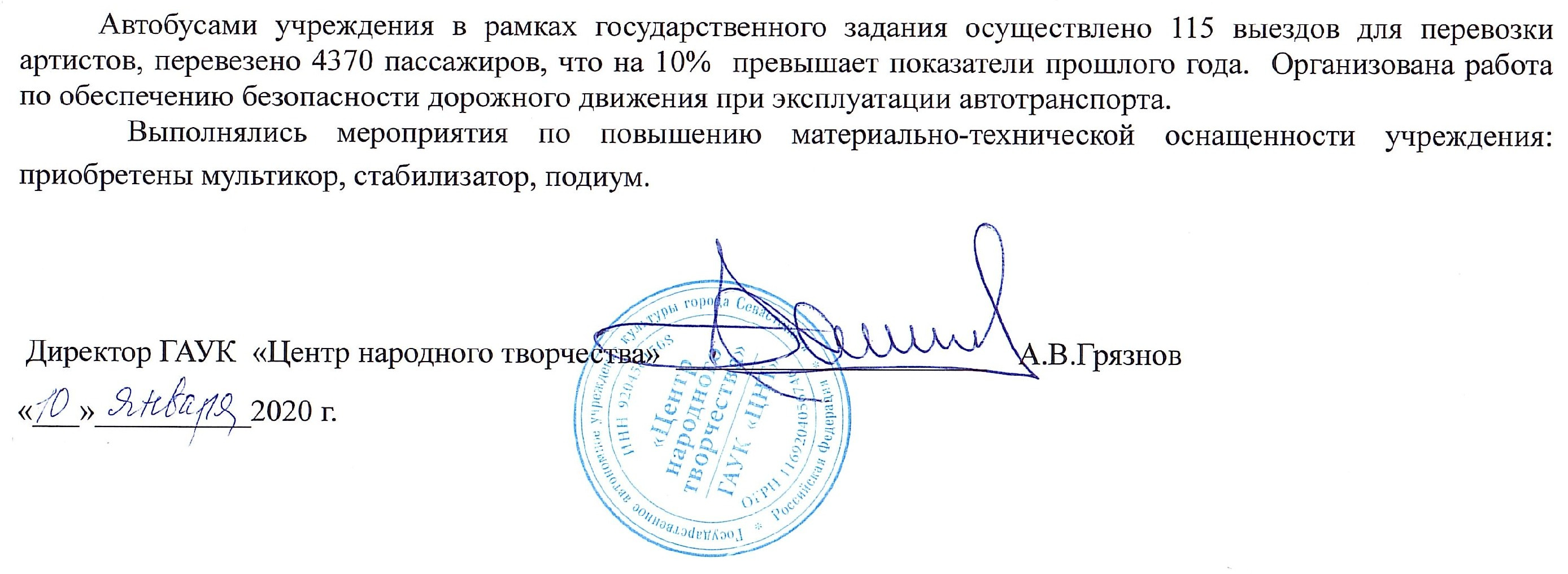 Раздел 1. Общие сведения об учреждении            стр. 3Раздел 2. Достижения учреждения за 2019 год     стр. 4-6Раздел 3. Культурные события 2019 года               стр. 6-34Раздел 4. Основные задачи, решаемые в 2019 году  стр. 35-36Раздел 5. Участие в региональных, городских                         и целевых программахстр. 36-40Раздел 6. Основные направления работы               стр.40-41Раздел 7. Анализ проведения массовых мероприятий учреждением  за    2019 г.                                                              стр.41-43Раздел 8. Кадровая работа                                             стр.44 Раздел 9. Финансово-экономическое  обеспечение деятельности учреждения                                  стр.44-45Раздел 10. Организационно-методическая работа     стр.46-51Раздел 11. Хозяйственная деятельность                  стр.51Раздел 12. Анализ деятельности по охране труда, технике безопасности, пожарной безопасности    стр.52Раздел 13. Анализ деятельности                                  стр.52-54125.01.2019-29.01.2019Участие ГБУК « Севастопольский хореографический центр «Радость» в финале Чемпионата России по народным танцам133 977,00Бюджет города Севастополя-Москва202.02.2019-05.02.2019Участие ГБУК « Севастопольский хореографический центр «Радость» в полуфинале телевизионного проекта «Folk of Dance»450 600,00Бюджет города Севастополя-Москва318.02.2019-21.02.2019Участие ГБУК «Севастопольский центр культуры и искусства» Народный крымскотатарский хореографический коллектив «Акъяр» в закрытом проекте III Национальная премия в области хореографии «Приз хореографа Виктора Шершнева»607 100,00Бюджет города Севастополя -Сочи 428.03.2019-01.04.2019Участие коллектива ГБУК «Севастопольский центр культуры и искусства» Образцовая хореографическая студия «Чёрное море» в творческом форуме и фестивале-конкурсе «Планета искусств372 100,00Бюджет города Севастополя-Сочи523 февраля 2019 Организация и проведение концертной программы, посвящённой празднованию Дня Защитника Отечества и 5-й годовщины Дня Народной воли (начало «Русской весны» в г.Севастополе, 2014 год) 624 572,76Бюджет города Севастополя-Площадь Нахимова618 марта 2019Организация и проведение цикла мероприятий, посвященных празднованию 5-й годовщины воссоединения г.Севастополя и Крыма с Россией1 619 375,08Бюджет города Севастополя-Площадь Нахимова718 марта 2019Оказание содействия в организации и обеспечении безопасности при проведении массового мероприятия - «Празднование пятилетия Русской весны» в г.Севастополе3 466 924,00Бюджет города Севастополя-ПлощадьНахимова817.03.2019-20.03.2019Организация и проведение цикла мероприятий, посвящённых празднованию 5-й годовщины возвращения города Севастополя в Россию (организация мероприятий в рамках Дней Севастополя в городе Москве)1 054 175,00Бюджет города Севастополя-Москва9Март 2019Содействие в проведении торжественной церемонии открытия и Гала-концерта победителей XXI-го Регионального конкурса учащихся музыкальных школ им.Д.Б.Кабалевского20 525,00Бюджет города Севастополя- Севастополь1015 марта 2019Организация и проведение городского торжественного собрания, посвящённого Дню возвращения Севастополя в Россию (в рамках 5-летия празднования Дня возвращения Севастополя в Россию)50 000,00Бюджет города Севастополя-ГБУК «САРДТ им. А.В.Луначарского»1126 марта 2019Историко-патриотический тур «Помни имя своё»36 800,00Бюджет города Севастополя-Севастополь1225 марта 2019Торжественное мероприятие и праздничный концерт-капустник, посвящённый Дню работника культуры Российской Федерации35 000,00Бюджет города Севастополя-ГБУК Севастопольский центр культуры и искусства»1325.03.2019-28.03.2019Организация и проведение программы Дни Екатеринбурга и Свердловской области к Международному Дню театра 2019 г.53 000,00Бюджет города Севастополя-Севастополь1419.04.2019-24.04.2019Организация участия коллектива ГБУК «Культурно-информационный центр» Народный ансамбль эстрадного танца «Мистериум» в Восемнадцатых молодёжных Дельфийских играх )256 500,00Бюджет города Севастополя-Ростов-на-Дону1520 апреля 2019Содействие в организации проведения праздничного мероприятия, посвящённого 60-летию со дня образования Севастопольской музыкальной школы № 377 780,00Бюджет города Севастополя-Севастополь, музыкальная школа 3168 мая 2019Организация и проведение театрализованной концертной программы, посвящённой празднованию 74-й годовщины Победы в Великой Отечественной войне 1941-1945 гг. и 75-й годовщины освобождения Севастополя от немецко-фашистских захватчиков 334 600,00Бюджет города Севастополя-ГБУК «САРДТ имени А.В.Луначарского17Июнь 2019Организация и проведение цикла мероприятий, посвященных празднованию Дня России и Дня города Севастополя (в том числе: организация и проведение III Всероссийского фестиваля военных оркестров войск национальной гвардии Российской Федерации «ВСЕГДА НА СТРАЖЕ-2019»1 189 712,00Бюджет города Севастополя-Севастополь188 мая 2019Организация праздничного концерта сводного оркестра русских инструментов «Поклонимся великим тем годам»89 000,00Бюджет города Севастополя-ПлощадьНахимова1930.06.2019-03.07.2019Организация участия ГБУК «БЦКС» народный самодеятельный  коллектив казачьей песни «Тавричане» в IX Всероссийском фестивале-конкурсе «Казачья застава»567 000,00Бюджет города Севастополя-Санкт-Петербург2025.05.2019-27.05.2019Организация участия ГБУК «Севастопольский центр культуры и искусства» народный фольклорный ансамбль «Русь» в международном фестивале народного творчества «Ты, Россия, и сердце, и песня моя» 198 000,00Бюджет города Севастополя-Липецк2124 мая 2019Содействие в организации проведения торжественного мероприятия и праздничного концерта, посвященного 80-летию со дня основания Севастопольской музыкальной школы № 1 имени Н.А.Римского-Корсакова 20 160,00Бюджет города Севастополя-ГБУК «Севастопольский центр культуры и искусства»2224.05.2019, 29.05.2019Оказание содействия в организации и обеспечении безопасности при проведении VI Всеармейского смотра-конкурса ансамблей песни и пляски Вооруженных Сил Российской Федерации «Словом и делом» 399 800,00Бюджет города Севастополя-ПлощадьНахимова2325 мая 2019Оказание содействия в организации и обеспечении безопасности при проведении культурно-массового мероприятия, приуроченного к 101-й годовщине со Дня образования пограничных органов 208 150,00Бюджет города Севастополя-Площадь Нахимова2411 июня 2019Организация и проведение концертной программы, посвящённой празднованию Дня России и 236-й годовщины основания города Севастополя 391 500,00Бюджет города Севастополя-ГБУК САРДТ имени А.В.Луначарского  2519.06.2019-23.06.2019Организация и проведение III Всероссийского многожанрового фестиваля-конкурса «Грани таланта», посвященного Дню начала Великой Отечественной войны32 492,00Бюджет города Севастополя-Севастополь26Июнь 2019Гала-концерт участников (приглашенных гостей) III Всероссийского фестиваля военных оркестров войск национальной гвардии Российской Федерации «ВСЕГДА НА СТРАЖЕ-2019», посвященный празднованию Дня России и 236-й годовщине со Дня основания города1 028 925,00Бюджет города Севастополя-Севастополь2728 июня 2019Оказание содействия в обеспечении комплекса военно-патриотических мероприятий в рамках Международного военно-технического форума «Армия-2019»55 000,00Бюджет города Севастополя-Севастополь2827.06.2019-30.06.2019Организация участия ГБУК «Севастопольский хореографический центр «Радость» в 11 зональном этапе всероссийского фестиваля любительских творческих коллективов Южного и Северо-Кавказского Федерального округа120 000,00Бюджет города Севастополя-Ростов-на-Дону29Июнь 2019Организация и проведение литературно-музыкального, букинистического фестиваля «Алые паруса»810 288,00Бюджет города Севастополя-Севастополь3023.06.2019-30.06.2019Организация и проведение XIII Международного конкурса-фестиваля народной музыки и танца «Самородки-2019»176 546,00Бюджет города Севастополя-Севастополь3107 июля 2019Организация проведения программ в рамках торжественного мероприятия, посвященного празднованию Дня семьи, любви и верности56 000,00Бюджет города Севастополя-Севастополь3228 июля 2019Содействие в организации концертной программы, посвященной празднованию Дня Военно-морского флота207 069,91Бюджет города Севастополя-ПлощадьНахимова3329-30 июля 2019Организация экспертно-аналитической сессии по обсуждению интеграции создаваемых культурно-образовательного и музейного комплекса с действующими организациями культуры 115 175,00Бюджет города Севастополя-ЦГБ им.Л.Н.Толстого3422 августа 2019Городской праздничный концерт, посвященный Дню Государственного флага Российской Федерации32 000,00Бюджет города Севастополя-Севастополь3529-31 августа 2019Торжественной церемонии открытия Всероссийского театрального марафона в Южном федеральном округе 245 355,00Бюджет города Севастополя-Астрахань363-4 сентября 2019Организация гастрольной деятельности в рамках общероссийской программы «Большие гастроли»587 085,00Бюджет города Севастополя-ГБУК САРДТ имени А.В.Луначарского  3730 сентября 2019Организация участия ГБУК «Дворец культуры рыбаков» Народный хор «Чаривницы» во Всероссийском хоровом фестивале 242 550,000Бюджет города Севастополя-Ростов-на-Дону3814-26 сентября 2019Организация гастролей Государственного автономного учреждения культуры Иркутский областной театр юного зрителя им.А.Вампилова в рамках программы «Большие гастроли для детей и молодежи» 768 800,00Бюджет города Севастополя-Севастополь3913 сентября 2019Организация и проведение Торжественной церемонии вручения литературной премии имени Л.Н.Толстого 10 480,00Бюджет города Севастополя-ЦГБ им.Л.Н.Толстого4011 августа 2019Оказание содействия в организации и обеспечении безопасности при проведении массового мероприятия «XXIV Байк-Шоу «Тень Вавилона»  68 322,43Бюджет города Севастополя-ПлощадьНахимова4116 сентября 2019Организация мероприятия «Всероссийский театральный марафон в год Театра в России» 114 000,00Бюджет города Севастополя-Астрахань4219 сентября 2019Организация мероприятия «Вторые Пушкинские чтения»39 195,00Бюджет города Севастополя-ЦГБ им.Л.Н.Толстого4321 сенября 2019Организация мероприятия «ХV Кочующий фестиваль «Манящие миры. Этническая Россия»29 050,00Бюджет города Севастополя-Парк им.А.Ахматовой 4426 сентября-06 октября 2019Оказание содействия в проведении 1 Международного фестиваля-пленэра «Лигурийские сезоны в Севастополе»45 500,00Бюджет города Севастополя-Севастополь4528 сентября 2019Организация и проведение Межрегионального открытого фестиваля детского и юношеского творчества «Байдарские самоцветы»50 000,00Бюджет города Севастополя-С.Орлиное (Дом культуры)4625-29 сентября 2019Организация участия коллектива ГБУК г.Севастополя «Дворец культуры рыбаков» Севастопольский театр им.Кукол» в XVI Международном фестивале спектаклей для детей и подростков «Кееда»10 097,09Бюджет города Севастополя-Республика Калмыкия г.Элиста4725 ноября – 3 декабря 2019Организация участия коллектива ГБУК г.Севастополя «Севастопольский хореографический центр «Радость» в XVI Международном фестивале «Москва встречает друзей» 147 572,00Бюджет города Севастополя-Москва4825 сентября – 15 октября 2019Оказание содействия в проведении Севастопольского пленэра художников 85 600,00Бюджет города Севастополя-Севастополь498-14 октября 2019Организация и проведение Первого Международного фестиваля-конкурса профессиональных театров танца «АРТ-Бухта» 23 500,00Бюджет города Севастополя-САТТ им.В.А.Елизарова5026 октября 2019Организация и проведение фольклорного фестиваля в стиле культурных народных традиций «Орден Земли» 26 октября 2019 г.50 000,00Бюджет города Севастополя-Дворец культуры с.Терновка511 ноября 2019Организация и проведение  III Регионального смотра-конкурса народного творчества пожилых людей «Когда поёт душа» под девизом «Мои года — моё богатство» 49 572,00Бюджет города Севастополя-ГБУК Культурный комплекс «Корабел»5201-05 ноября 2019Всероссийский фестиваль-ярмарка народно-художественных промыслов «Яркая Россия. Яркие традиции. Единый народ» в рамках проведения федерального праздника День народного единства90 000,00Бюджет города Севастополя-Ростов-на-Дону5324 декабря 2019Организация и проведение Новогодней Ёлки для детей - победителей Международных, Всероссийских и региональных смотров, фестивалей, конкурсов и спортивных соревнований города Севастополя, вручение новогодних подарков633 860,50Бюджет города Севастополя-ГБУК САРДТ имени А.В.Луначарского  544 ноября 2019Организация и проведение концертной программы, посвященной празднованию  Дня народного единства705 421,80Бюджет города Севастополя-ПлощадьНахимова5522-25 ноября 2019Организация участия коллектива ГБУК г.Севастополя «Дворец культуры рыбаков» образцовый вокальный ансамбль «Маленький принц» во II Международном фестивале-конкурсе детского, юношеского и взрослого творчества «Ритмы столицы» 294 158,00Бюджет города Севастополя-Москва5621 декабря 2019Организация, создание и проведение культурно-массового мероприятия «Открытие Новогодней Ёлки 2020»4 901 587,41Бюджет города Севастополя-ПлощадьНахимова5731 декабря 2019Организация, создание и проведение праздничного мероприятия, посвященного празднованию встречи Нового 2020 года 31 декабря 2019 г. 1 547 054,40Бюджет города Севастополя-ПлощадьНахимоваМесто проведенияКоличествомероприятийКоличествопосетителей/чел.Пл. им.П.С.Нахимова1475200Открытые площадки2312380Работа  автоклуба237920Семинары4140Эстрада Приморского бульвара                               107                              51930Всего171147570Наименование мероприятийКоличество мероприятийКоличество посетителей (чел.)Всего мероприятий, проведенных в 2019году14(+4 к 2018 г.)75200в том числе: Рождественский концерт и молебен Общегородского Крестного Хода12000Организация и проведение концертной программы, посвященной празднованию Дня Защитника Отечества и Дня народной воли  (23.02.2019г)11200Организации обеспечения безопасности мероприятий, приуроченных к празднованию 5-й годовщины воссоединения г.Севастополя и Крыма с Россией  (18.03.2019г)125000Организация и проведение театрализованной концертной программы, посвященной празднованию 74-й годовщины Победы в Великой Отечественной войне 1941-1945гг. и 75-й годовщине освобождения Севастополя от фашистских захватчиков ( 9 мая 2018г.)15000Организация и проведение концертной программы ко Дню пограничника (26.05.2019)1400Организация и проведение концертной программы в рамках III Всероссийского фестиваля военных оркестров «Всегда на страже-2019» и праздничных мероприятий, посвященных празднованию Дня России  (8 и 12.06.2019)36600Организация и проведение концертной программы, посвященной 236-й годовщине основания города Севастополя (14.06.2018)15000Организация и проведение концертной программы, посвященной празднованию  Дня Военно-морского флота (28.07.2018)15 000Обеспечение  проведения XXIV Байк-шоу «Тень Вавилона»15000Организация и проведение концертной программы, посвященной празднованию Дня народного единства (4 ноября 2019г.)15000Организация  и проведение культурно-массового мероприятия по открытию Главной  Новогодней елки г.Севастополя (21.12.2019)15 000Организация  и проведение праздничного мероприятия, посвященного празднованию встречи Нового 2020 года (31 декабря 2019г.)110 000Наименования мероприятийКоличествомероприятийКоличествопосетителейКонцерт коллективов художественной  самодеятельности7129280Концерт профессиональных коллективов43500Праздники, конкурсы, фестивали2816750Прочее (награждения и пр.)42400Всего1075193